Пояснительная записка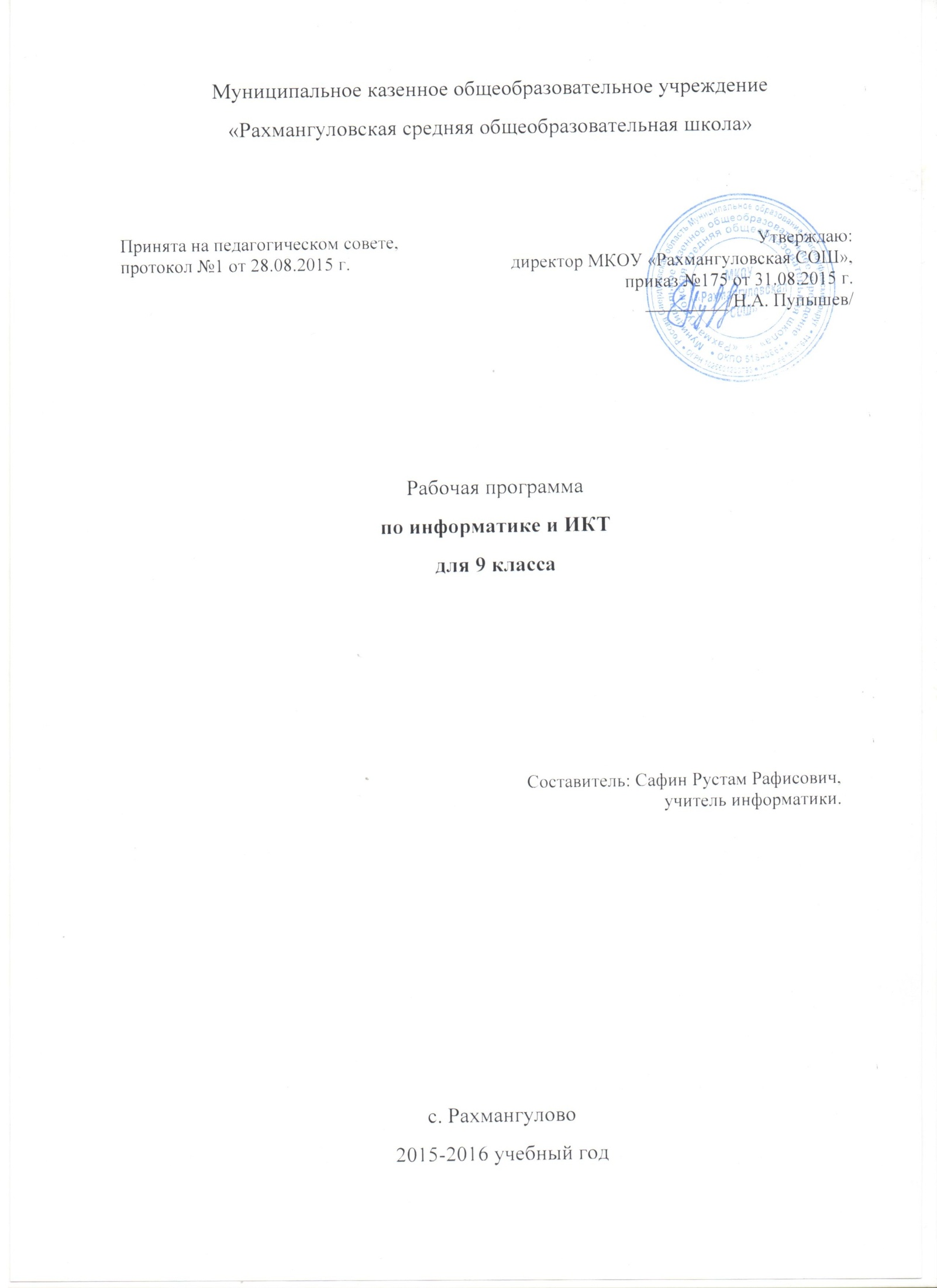 Нормативно-правовая база рабочей программы:Федеральный уровеньФедеральный закон от 29 декабря 2012 г. № 273-ФЗ «Об образовании в Российской Федерации» с изменениями в действующей редакции;Федеральный государственный образовательный стандарт основного общего образования, (приказ Минобрнауки РФ № 373 от 6 октября 2009 г.) в действующей редакции;Федеральный базисный учебный план, утвержденный приказом Минобразования России от 09.03.2004 г. № 1312 «Об утверждении федерального базисного учебного плана и примерных учебных планов для образовательных учреждений РФ, реализующих программы общего образования» ( со всеми последующими изменениями );СанПин 2.4.2 № 2821-10 «Санитарно-эпидемиологические требования к условиям и оргпнизации обучения в общеобразовательных учреждениях» ( зарегистрировано в Минюсте России 03.03.2011 г., рег. № 19993 );Федеральный перечень учебников, рекомендованных Министерством образования и науки РФ к использованию в образовательном процессе в общеобразовательных учреждениях, на 2014/2015 учебный год, утвержденный приказом Министерства образования и науки РФ от 19.12.2012 г. № 1067;Приказ Министерства образования и науки Российской Федерации «Об утверждении федерального перечня учебников, рекомендованных к использованию при реализации имеющих государственную аккредитацию образовательных программ начального общего, основного общего, среднего общего образования» от 31 марта 2014г. № 253;             Региональный уровеньЗакон Свердловской области от 15 июля 2013 года № 78-ОЗ» Об образовании в Свердловской области».Школьный уровень  Устав Муниципального казенного общеобразовательного учреждения Рахмангуловская средняя общеобразовательная школа, утвержденный приказом начальника Муниципального отдела управления образованием, муниципального образования Красноуфимский округ от 03.11.2011г. №442;  Основная образовательная программа основного общего образования Муниципального казенного общеобразовательного учреждения Рахмангуловская средняя общеобразовательная школа, утвержденная на заседании педагогического совета № 18.10.14 (протокол от 18.10.14г. №1) приказом от 18.10.14г. №168.Положение о рабочей программе основного общего образования, утверждено приказом от 30.08.14г. №168. Программы базового курса информатики [3], разработанной авторами учебников [4, 5] Семакиным И.Г., Залоговой Л.А., Русаковым С.В., Шестаковой Л.В., содержание которой согласовано с содержанием Примерной программы основного общего образования по информатике и ИКТ [2], рекомендованной Министерством образования и науки РФ.Основной задачей курса является подготовка учащихся на уровне требований, предъявляемых образовательным стандартом основного общего образования по информатике и информационным технологиям (2004 г.) [1]. Курс рассчитан на изучение в 8-9 классах общеобразовательной средней школы общим объемом 102 учебных часа, в том числе в VIII классе – 34 учебных часа (из расчета 1 час в неделю) и в IX классе – 68 учебных часов (из расчета 2 часа в неделю).Изучение базового курса ориентировано на использование учащимися учебников «Информатика и ИКТ» для 8 класса [4] и для 9 класса [5].Курс информатики основной школы нацелен на формирование умений фиксировать информацию об окружающем мире; искать, анализировать, критически оценивать, отбирать информацию; организовывать информацию; передавать информацию; проектировать объекты и процессы, планировать свои действия; создавать, реализовывать и корректировать планы.Приоритетными объектами изучения в курсе выступают информационные процессы и информационные технологии. Теоретическая часть курса строится на основе раскрытия содержания информационной технологии решения задачи, через такие обобщающие понятия как: информационный процесс, информационная модель и информационные основы управления.Имеются некоторые структурные отличия. Так в рабочей программе изучение материала выстроено в соответствии с порядком его изложения в учебниках [4, 5], что способствует лучшему его освоению учениками. За счет резерва учебного времени, предусмотренного Программой базового курса информатики [3], в рабочую программу включены уроки итогового тестирования по изученным темам.Практическая часть курса направлена на освоение школьниками навыков использования средств информационных технологий, являющееся значимым не только для формирования функциональной грамотности, социализации школьников, последующей деятельности выпускников, но и для повышения эффективности освоения других учебных предметов. В связи с этим, а также для повышения мотивации, эффективности всего учебного процесса, последовательность изучения и структуризация материала построены таким образом, чтобы как можно раньше начать применение возможно более широкого спектра информационных технологий для решения значимых для школьников задач. Цели:Изучение информатики и информационно-коммуникационных технологий в 8-9 классах направлено на достижение следующих целей:освоение знаний, составляющих основу научных представлений об информации, информационных процессах, системах, технологиях и моделях;овладение умениями работать с различными видами информации с помощью компьютера и других средств информационных и коммуникационных технологий (ИКТ), организовывать собственную информационную деятельность и планировать ее результаты;развитие познавательных интересов, интеллектуальных и творческих способностей средствами ИКТ;воспитание ответственного отношения к информации с учетом правовых и этических аспектов ее распространения; избирательного отношения к полученной информации;выработка навыков применения средств ИКТ в повседневной жизни, при выполнении индивидуальных и коллективных проектов, в учебной деятельности, дальнейшем освоении профессий, востребованных на рынке труда.Основные задачи программы:систематизировать подходы к изучению предмета;сформировать у учащихся единую систему понятий, связанных с созданием, получением, обработкой, интерпретацией и хранением информации;научить пользоваться распространенными прикладными пакетами;показать основные приемы эффективного использования информационных технологий;сформировать логические связи с другими предметами, входящими в курс общего образования.Данный курс призван обеспечить базовые знания учащихся, т.е. сформировать представления о сущности информации и информационных процессов, развить логическое мышление, являющееся необходимой частью научного взгляда на мир, познакомить учащихся с современными информационными технологиями.Учащиеся приобретают знания и умения работы на современных профессиональных ПК и программных средствах. Приобретение информационной культуры обеспечивается изучением и работой с текстовыми и графическими редакторами, электронными таблицами, СУБД, мультимедийными продуктами, средствами компьютерных телекоммуникаций.Программой предполагается проведение практических работ, направленных на отработку отдельных технологических приемов.Текущий контроль усвоения учебного материала осуществляется путем устного/письменного опроса. Изучение разделов курса заканчивается проведением контрольного тестирования.Содержание дисциплины (102 часа)9 класс (68 часов)Передача информации в компьютерных сетях – 10 час. (3+7)Компьютерные сети: виды, структура, принципы функционирования, технические устройства. Скорость передачи данных.Информационные услуги компьютерных сетей: электронная почта, телеконференции, файловые архивы и пр. Интернет. WWW – Всемирная паутина. Поисковые системы Интернета. Архивирование и разархивирование файлов.Практика на компьютере: работа в локальной сети компьютерного класса в режиме обмена файлами. Работа в Интернете (или в учебной имитирующей системе) с почтовой программой, с браузером WWW, с поисковыми программами. Работа с архиваторами.Знакомство с энциклопедиями и справочниками учебного содержания в Интернете (используя отечественные учебные порталы). Копирование информационных объектов из Интернета (файлов, документов).Создание простой Web-страницы с помощью текстового процессора.Выполнение итоговой самостоятельной работы по выполнению поиска в Интернете.Учащиеся должны знать: что такое компьютерная сеть; в чем различие между локальными и глобальными сетями; назначение основных технических и программных средств функционирования сетей: каналов связи, модемов, серверов, клиентов, протоколов; назначение основных видов услуг глобальных сетей: электронной почты, телеконференций, файловых архивов и др; что такое Интернет; какие возможности предоставляет пользователю Всемирная паутина — WWW.Учащиеся должны уметь: осуществлять обмен информацией с файл-сервером локальной сети или с рабочими станциями одноранговой сети осуществлять прием/передачу электронной почты с помощью почтовой клиент-программы; осуществлять просмотр Web-страниц с помощью браузера; работать с одной из программ-архиваторов.Основные термины по разделу:Информационное моделирование – 5 час. (3+2)Понятие модели; модели натурные и информационные. Назначение и свойства моделей. Виды информационных моделей: вербальные, графические, математические, имитационные. Табличная организация информации. Области применения компьютерного информационного моделирования.Практика на компьютере: работа с демонстрационными примерами компьютерных информационных моделейУчащиеся должны знать: что такое модель; в чем разница между натурной и информационной моделями; какие существуют формы представления информационных моделей (графические, табличные, вербальные, математические).Учащиеся должны уметь:приводить примеры натурных и информационных моделей;ориентироваться в таблично организованной информации;описывать объект (процесс) в табличной форме для простых случаев.Основные термины по разделу:Хранение и обработка информации в базах данных – 12 час. (5+7)Понятие базы данных (БД), информационной системы. Основные понятия БД: запись, поле, типы полей, первичный ключ. Системы управления БД и принципы работы с ними. Просмотр и редактирование БД.Проектирование и создание однотабличной БД.Условия поиска информации, простые и сложные логические выражения. Логические операции. Поиск, удаление и сортировка записей.Практика на компьютере: работа с готовой базой данных: открытие, просмотр, простейшие приемы поиска и сортировки; формирование запросов на поиск с простыми и составными условиями поиска; сортировка таблицы по одному и нескольким ключам; создание однотабличной базы данных; ввод, удаление и добавление записей.Знакомство с одной из доступных геоинформационных систем (например, картой города в Интернете).Выполнение итоговой самостоятельной работы по созданию базы данных «Видеотека».Учащиеся должны знать: что такое база данных, система управления базами данных (СУБД), информационная система; что такое реляционная база данных, ее элементы (записи, поля, ключи); типы и форматы полей;  структуру команд поиска и сортировки информации в базах данных;  что такое логическая величина, логическое выражение; что такое логические операции, как они выполняются.Учащиеся должны уметь: открывать готовую БД в одной из СУБД реляционного типа;  организовывать поиск информации в БД; редактировать содержимое полей БД,  сортировать записи в БД по ключу, добавлять и удалять записи в БД; создавать и заполнять однотабличную БД в среде СУБД.Основные термины по разделу: Табличные вычисления на компьютере – 10 час. (6+4)Двоичная система счисления. Представление чисел в памяти компьютера. Табличные расчеты и электронные таблицы. Структура электронной таблицы, типы данных: тексты, числа, формулы. Адресация относительная и абсолютная. Встроенные функции. Методы работы с электронными таблицами.Построение графиков и диаграмм с помощью электронных таблиц.Математическое моделирование и решение задач с помощью электронных таблиц.Практика на компьютере: работа с готовой электронной таблицей: просмотр, ввод исходных данных, изменение формул; создание электронной таблицы для решения расчетной задачи; решение задач с использованием условной и логических функций; манипулирование фрагментами электронной таблицы (удаление и вставка строк, сортировка строк). Использование встроенных графических средств.Численный эксперимент с данной информационной моделью в среде электронной таблицы.Учащиеся должны знать: что такое электронная таблица и табличный процессор; основные информационные единицы электронной таблицы: ячейки, строки, столбцы, блоки и способы их идентификации; какие типы данных заносятся в электронную таблицу; как табличный процессор работает с формулами; основные функции (математические, статистические), используемые при записи формул в электронную таблицу;  графические возможности табличного процессора.Учащиеся должны уметь: открывать готовую электронную таблицу в одном из табличных процессоров; редактировать содержимое ячеек; осуществлять расчеты по готовой электронной таблице; выполнять основные операции манипулирования с фрагментами электронной таблицы: копирование, удаление, вставку, сортировку; получать диаграммы с помощью графических средств табличного процессора; создавать электронную таблицу для несложных расчетов.Основные термины по разделу: Управление и алгоритмы – 11 час.(5+6)Кибернетика. Кибернетическая модель управления.Понятие алгоритма и его свойства. Исполнитель алгоритмов: назначение, среда исполнителя, система команд исполнителя, режимы работы.Языки для записи алгоритмов (язык блок-схем, учебный алгоритмический язык). Линейные, ветвящиеся и циклические алгоритмы. Структурная методика алгоритмизации. Вспомогательные алгоритмы. Метод пошаговой детализации.Практика на компьютере: работа с учебным исполнителем алгоритмов; составление линейных, ветвящихся и циклических алгоритмов управления исполнителем; составление алгоритмов со сложной структурой; использование вспомогательных алгоритмов (процедур, подпрограмм).Выполнение итоговой самостоятельной работы по составлению алгоритма управления исполнителем со сложной структурой (заполнение графического поля квадратами или линией типа «меандр»)Учащиеся должны знать: что такое кибернетика; предмет и задачи этой науки; сущность кибернетической схемы управления с обратной связью; назначение прямой и обратной связи в этой схеме; что такое алгоритм управления; какова роль алгоритма в системах управления; в чем состоят основные свойства алгоритма; способы записи алгоритмов: блок-схемы, учебный алгоритмический язык; основные алгоритмические конструкции: следование, ветвление, цикл; структуры алгоритмов; назначение вспомогательных алгоритмов; технологии построения сложных алгоритмов: метод последовательной детализации и сборочный (библиотечный) метод.Учащиеся должны уметь: при анализе простых ситуаций управления определять механизм прямой и обратной связи; пользоваться языком блок-схем, понимать описания алгоритмов на учебном алгоритмическом языке; выполнить трассировку алгоритма для известного исполнителя; составлять линейные, ветвящиеся и циклические алгоритмы управления одним из учебных исполнителей; выделять подзадачи; определять и использовать вспомогательные алгоритмы.Основные термины по разделу: Программное управление работой компьютера – 14 час.(6+8)Алгоритмы работы с величинами: константы, переменные, понятие типов данных, ввод и вывод данных. Языки программирования высокого уровня (ЯПВУ), их классификация. Структура программы на языке Паскаль. Представление данных в программе. Правила записи основных операторов: присваивания, ввода, вывода, ветвления, циклов. Структурированный тип данных – массив. Способы описания и обработки массивов.Этапы решения задачи с использованием программирования: постановка задачи, формализация, алгоритмизация, кодирование, отладка, тестирование.Практика на компьютере: знакомство с системой программирования на языке Паскаль; ввод, трансляция и исполнение данной программы; разработка и исполнение линейных, ветвящихся и циклических программ; программирование обработки массивов.Учащиеся должны знать: основные виды и типы величин; назначение языков программирования и систем программирования; что такое трансляция; правила оформления программы и представления данных и операторов на Паскале; последовательность выполнения программы в системе программирования.Учащиеся должны уметь: работать с готовой программой на одном из языков программирования высокого уровня; составлять несложные линейные, ветвящиеся и циклические программы; составлять несложные программы обработки одномерных массивов; отлаживать и исполнять программы в системе программирования.Основные термины по разделу: Информационные технологии и общество 6 час.(3+3)Предыстория информатики. История чисел и систем счисления. История ЭВМ и ИКТ. Понятие информационных ресурсов. Информационные ресурсы современного общества. Понятие об информационном обществе. Проблемы информационной безопасности, этические и правовые нормы в информационной сфере.Учащиеся должны знать: основные этапы развития средств работы с информацией в истории человеческого общества; историю способов записи чисел (систем счисления); основные этапы развития компьютерной техники (ЭВМ) и программного обеспечения; в чем состоит проблема информационной безопасности.Учащиеся должны уметь: регулировать свою информационную деятельность в соответствии с этическими и правовыми нормами общества.Основные термины по разделу:Тематическое планированиепо дисциплине «Информатика и ИКТ»9 классКалендарно-тематический план9 классТребования к уровню подготовки обучающихсяВ результате изучения информатики и информационно-коммуникационных технологий ученик должен:классУчащиеся должны знать/понимать:что такое компьютерная сеть; в чем различие между локальными и глобальными сетями;назначение основных технических и программных средств функционирования сетей: каналов связи, модемов, серверов, клиентов, протоколов;назначение основных видов услуг глобальных сетей: электронной почты, телеконференций, файловых архивов и др;что такое Интернет; какие возможности предоставляет пользователю Всемирная паутина — WWW.что такое модель; в чем разница между натурной и информационной моделями;какие существуют формы представления информационных моделей (графические, табличные, вербальные, математические).что такое база данных (БД), система управления базами данных (СУБД), информационная система;что такое реляционная база данных, ее элементы (записи, поля, ключи); типы и форматы полей; структуру команд поиска и сортировки информации в базах данных; что такое логическая величина, логическое выражение;что такое логические операции, как они выполняются.что такое электронная таблица и табличный процессор;основные информационные единицы электронной таблицы: ячейки, строки, столбцы, блоки и способы их идентификации;какие типы данных заносятся в электронную таблицу; как табличный процессор работает с формулами;основные функции (математические, статистические), используемые при записи формул в электронную таблицу; графические возможности табличного процессора.что такое кибернетика; предмет и задачи этой науки;сущность кибернетической схемы управления с обратной связью; назначение прямой и обратной связи в этой схеме;что такое алгоритм управления; какова роль алгоритма в системах управления;в чем состоят основные свойства алгоритма;способы записи алгоритмов: блок-схемы, учебный алгоритмический язык;основные алгоритмические конструкции: следование, ветвление, цикл; структуры алгоритмов;назначение вспомогательных алгоритмов; технологии построения сложных алгоритмов: метод последовательной детализации и сборочный (библиотечный) метод.основные виды и типы величин;назначение языков программирования и систем программирования;что такое трансляция; правила оформления программы и представления данных и операторов на Паскале;последовательность выполнения программы в системе программирования.основные этапы развития средств работы с информацией в истории человеческого общества;историю способов записи чисел (систем счисления);основные этапы развития компьютерной техники (ЭВМ) и программного обеспечения;в чем состоит проблема информационной безопасности.Учащиеся должны уметь:осуществлять обмен информацией с файл-сервером локальной сети или с рабочими станциями одноранговой сети;осуществлять прием/передачу электронной почты с помощью почтовой клиент-программы;осуществлять просмотр Web-страниц с помощью браузера;работать с одной из программ-архиваторов.приводить примеры натурных и информационных моделей;ориентироваться в таблично организованной информации;описывать объект (процесс) в табличной форме для простых случаев.открывать готовую БД в одной из СУБД реляционного типа;организовывать поиск информации в БД; редактировать содержимое полей БД;сортировать записи в БД по ключу; добавлять и удалять записи в БД;создавать и заполнять однотабличную БД в среде СУБД.открывать готовую электронную таблицу в одном из табличных процессоров;редактировать содержимое ячеек; осуществлять расчеты по готовой электронной таблице;выполнять основные операции манипулирования с фрагментами электронной таблицы: копирование, удаление, вставку, сортировку;получать диаграммы с помощью графических средств табличного процессора;создавать электронную таблицу для несложных расчетов.при анализе простых ситуаций управления определять механизм прямой и обратной связи;пользоваться языком блок-схем, понимать описания алгоритмов на учебном алгоритмическом языке;выполнить трассировку алгоритма для известного исполнителя;составлять линейные, ветвящиеся и циклические алгоритмы управления учебным исполнителем;выделять подзадачи; определять и использовать вспомогательные алгоритмы.работать с готовой программой на одном из языков программирования высокого уровня;составлять несложные линейные, ветвящиеся и циклические программы;составлять несложные программы обработки одномерных массивов;отлаживать и исполнять программы в системе программирования.регулировать свою информационную деятельность в соответствии с этическими и правовыми нормами общества.использовать приобретенные знания и умения в практической деятельности и повседневной жизни для:создания простейших моделей объектов и процессов в виде изображений и чертежей, динамических (электронных) таблиц, программ (в том числе - в форме блок-схем);проведения компьютерных экспериментов с использованием готовых моделей;создания информационных объектов, в том числе для оформления результатов учебной работы;организации индивидуального информационного пространства, создания личных коллекций информационных объектов.Перечень учебно-методического обеспеченияI. Учебно-методический комплект9 класс1. Семакин И.Г., Залогова Л.А, Русаков С.В., Шестакова Л.В. Информатика и ИКТ. Базовый курс: Учебник для 9 класса. – М.: БИНОМ. Лаборатория знаний, 2008.2. Задачник-практикум по информатике в II ч. / И. Семакин, Е. Хеннер – М.: Лаборатория Базовых Знаний, 2001.3. Семакин И.Г., Залогова Л.А., Русаков С.В., Шестакова Л.В. Локальная версия ЭОР в поддержку курса «Информатика и ИКТ. 8-9 класс». URL:http://metodist.lbz.ru/authors/informatika/2/files/tcor_semakin.rar (дата обращения: 01.07.10). II. Литература для учителя1. Семакин И.Г., Шеина Т.Ю. Преподавание базового курса информатики в средней школе: методическое пособие. М.: БИНОМ. Лаборатория знаний, 2007.2. Семакин И.Г., Вараксин Г.С. Структурированный конспект базового курса. – М.: Лаборатория Базовых Знаний, 2001.3. Семакин И.Г., Залогова Л.А., Русаков С.В., Шестакова Л.В. Локальная версия ЭОР в поддержку курса «Информатика и ИКТ. 8-9 класс». URL: http://metodist.lbz.ru/authors/informatika/2/files/tcor_semakin.rar (дата обращения: 01.07.10).4. Семакин И.Г. Таблица соответствия содержания УМК «Информатика и ИКТ» 8-9 классы Государственному образовательному стандарту. URL: http://metodist.lbz.ru/authors/informatika/2/files/ts8-9.doc (дата обращения: 01.07.10).5. Семакин И.Г. Видеолекция «Методика обучения информатике и ИКТ в основной школе», 26.11.2009. URL: http://metodist.lbz.ru/video/semakin/Semakin1.rar (дата обращения: 01.07.10).6. Семакин И.Г. Видеолекция «Особенности обучения алгоритмизации и программированию», 27.11.2009. URL: http://metodist.lbz.ru/video/semakin/Semakin3.rar (дата обращения: 01.07.10).III. Технические средства обученияРабочее место ученика (системный блок, монитор, клавиатура, мышь).Наушники (рабочее место ученика).Рабочее место учителя (системный блок, монитор, клавиатура, мышь).Колонки (рабочее место учителя).Микрофон (рабочее место учителя).Проектор.Лазерный принтер черно-белый.Лазерный принтер цветной.Сканер.Цифровая фотокамера.Цифровая видеокамера.Модем ADSL Локальная вычислительная сеть.IV. Программные средстваОперационная система Windows ХР.Файловый менеджер Проводник (входит в состав операционной системы).Растровый редактор Paint (входит в состав операционной системы).Простой текстовый редактор Блокнот (входит в состав операционной системы).Мультимедиа проигрыватель Windows Media (входит в состав операционной системы).Программа Звукозапись (входит в состав операционной системы).Почтовый клиент Outlook Express (входит в состав операционной системы).Браузер Internet Explorer (входит в состав операционной системы).Антивирусная программа Антивирус Касперского 6.0.Программа-архиватор WinRar.Клавиатурный тренажер «Руки солиста».Офисное приложение Microsoft Office 2003, включающее текстовый процессор Microsoft Word со встроенным векторным графическим редактором, программу разработки презентаций Microsoft PowerPoint, электронные таблицы Microsoft Excel, систему управления базами данных Microsoft Access.Программа-переводчик ABBYY Lingvo 12.Система оптического распознавания текста АВВYY FineReader 8.0.Система программирования TurboPascal.Программа интерактивного общения ICQ. Требования к уровню подготовки обучающихся.В результате изучения информатики и информационных технологий ученик должен:знать/пониматьсущность понятия «информация», ее основные виды;вилы информационных процессов; примеры источников и приемников информации:особенности запоминания, обработки и передачи информации человеком;единицы измерения количества и скорости передачи информации:программный принцип работы компьютера;основные виды программного обеспечения компьютера и их назначение;назначение и функции используемых информационных и коммуникационных технологий;уметь•	определять количество информации, используя алфавитный подход к измерению информации;• оперировать информационными объектами, используя графический интерфейс: открывать, именовать, сохранять объекты, архивировать и разархивировать информацию, пользоваться меню и окнами, справочной системой; предпринимать меры антивирусной безопасности:•	оценивать числовые параметры информационных объектов и процессов: объем памяти, необходимый для хранения информации; скорость передачи информации;• создавать информационные объекты, в том числе:структурировать текст, используя нумерацию страниц, списки;  проводить проверку правописания: использовать в тексте таблицы, изображения:создавать рисунки, графические представления реального объекта, в частности, в процессе проектирования с использованием основных операций графических редакторов; осуществлять простейшую обработку цифровых изображений;создавать презентации на основе шаблонов;пользоваться персональным компьютером и его периферийным оборудованием (принтером, сканером, модемом, мультимедийным проектором, цифровой камерой);следовать требованиям техники безопасности, гигиены, эргономики и ресурсосбережения при работе со средствами информационных и коммуникационных технологий:использовать приобретенные знания п умения в практической деятельности к повседневной жизни для:создания информационных объектов, в том числе для оформления результатов учебной работы;организации индивидуального информационного пространства, создания личных коллекций информационных объектов:Критерии и нормы оценки знаний, умений и навыков обучающихся	Контроль предполагает выявление уровня освоения учебного материала при изучении, как отдельных разделов, так и всего курса информатики и информационных технологий в целом.	Текущий контроль усвоения материала осуществляется путем устного/письменного опроса. Периодически знания и умения по пройденным темам проверяются письменными контрольными или тестовых заданиями.	При тестировании все верные ответы берутся за 100%, тогда отметка выставляется в соответствии с таблицей:При выполнении практической работы и контрольной работы:	Содержание и объем материала, подлежащего проверке в контрольной работе, определяется программой. При проверке усвоения материала выявляется полнота, прочность усвоения учащимися теории и умение применять ее на практике в знакомых и незнакомых ситуациях.	Отметка зависит также от наличия и характера погрешностей, допущенных учащимися.грубая ошибка – полностью искажено смысловое значение понятия, определения;погрешность отражает неточные формулировки, свидетельствующие о нечетком представлении рассматриваемого объекта;недочет – неправильное представление об объекте, не влияющего кардинально на знания определенные программой обучения;мелкие погрешности – неточности в устной и письменной речи, не искажающие смысла ответа или решения, случайные описки и т.п.	Эталоном, относительно которого оцениваются знания учащихся, является обязательный минимум содержания информатики и информационных технологий. Требовать от учащихся определения, которые не входят в школьный курс информатики – это, значит, навлекать на себя проблемы связанные нарушением прав учащегося («Закон об образовании»).	Исходя из норм (пятибалльной системы), заложенных во всех предметных областях выставляете отметка:«5» ставится при выполнении всех заданий полностью или при наличии 1-2 мелких погрешностей;«4» ставится при наличии 1-2 недочетов или одной ошибки:«3» ставится при выполнении 2/3 от объема предложенных заданий;«2» ставится, если допущены существенные ошибки, показавшие, что учащийся не владеет обязательными умениями поданной теме в полной мере (незнание основного программного материала):«1» – отказ от выполнения учебных обязанностей.	Устный опрос осуществляется на каждом уроке (эвристическая беседа, опрос). Задачей устного опроса является не столько оценивание знаний учащихся, сколько определение проблемных мест в усвоении учебного материала и фиксирование внимания учеников на сложных понятиях, явлениях, процессе.Оценка устных ответов учащихсяОтвет оценивается отметкой «5», если ученик:- полно раскрыл содержание материала в объеме, предусмотренном программой;-  изложил материал грамотным языком в определенной логической последовательности, точно используя терминологию информатики как учебной дисциплины;-   правильно выполнил рисунки, схемы, сопутствующие ответу;-  показал умение иллюстрировать теоретические положения конкретными примерами;-  продемонстрировал усвоение ранее изученных сопутствующих вопросов, сформированность и устойчивость используемых при ответе умений и навыков;-  отвечал самостоятельно без наводящих вопросов учителя.	Возможны одна – две неточности при освещении второстепенных вопросов или в выкладках, которые ученик легко исправил по замечанию учителя.Ответ оценивается отметкой «4,. если ответ удовлетворяет в основном требованиям на отметку «5», но при этом имеет один из недостатков:-    допущены один-два недочета при освещении основного содержания ответа, исправленные по замечанию учителя:-   допущены ошибка или более двух недочетов при освещении второстепенных вопросов или в выкладках, легко исправленные по замечанию учителя.Отметка «3» ставится в следующих случаях:- неполно или непоследовательно раскрыто содержание материала, но показано общее понимание вопроса и продемонстрированы умения, достаточные для дальнейшего усвоения программного материала определенные настоящей программой;Отметка «2» ставится в следующих случаях: -   не раскрыто основное содержание учебного материала;-  обнаружено незнание или неполное понимание учеником большей или наиболее важной части учебного материала;-  допущены ошибки в определении понятий, при использовании специальной терминологии, в рисунках, схемах, в выкладках, которые не исправлены после нескольких наводящих вопросов учителя.Отметка «1» ставится в следующих случаях:-   ученик обнаружил полное незнание и непонимание изучаемого учебного материала;-   не смог ответить ни на один из поставленных вопросов по изучаемому материалу;-   отказался отвечать на вопросы учителя.Web-браузерКлиент-программа для работы пользователя с WWWКлиент-программа для работы пользователя с WWWWeb-сайтНекоторое количество Web-страниц, связанных тематическиНекоторое количество Web-страниц, связанных тематическиWeb-серверКомпьютер в сети Интернет, хранящий Web-страницы и соответствующее программное обеспечениеКомпьютер в сети Интернет, хранящий Web-страницы и соответствующее программное обеспечениеWeb-страницаОсновная поименованная информационная единица, представляющая собой отдельный документ, хранящийся на Web-сервереОсновная поименованная информационная единица, представляющая собой отдельный документ, хранящийся на Web-сервереWorldWideWeb (WWW)Сетевой сервис, поддерживающий гипертекстовое пространство Интернета (Всемирную паутину)Сетевой сервис, поддерживающий гипертекстовое пространство Интернета (Всемирную паутину)Аналоговая связьСвязь, при которой передача информации производится в форме непрерывного (электрического) сигналаСвязь, при которой передача информации производится в форме непрерывного (электрического) сигналаГипермедиаСистема гиперсвязей между мультимедиа документамиСистема гиперсвязей между мультимедиа документамиГлобальная компьютерная сетьСистема связанных между собой локальных сетей и компьютеров отдельных пользователей, удаленных друг от друга на большие расстоянияСистема связанных между собой локальных сетей и компьютеров отдельных пользователей, удаленных друг от друга на большие расстоянияДоменное имя почтового сервераВся часть электронного адреса, расположенная справа от значка @Вся часть электронного адреса, расположенная справа от значка @ДоменыЧасти электронного адреса, разделяемые точками, уточняющие местоположение почтового сервера в сетиЧасти электронного адреса, разделяемые точками, уточняющие местоположение почтового сервера в сетиИнтернетМировая система компьютерных сетейМировая система компьютерных сетейКаналы передачи данныхПо физическому принципу своего устройства делятся на проводные (телефонные линии, электрический кабель), беспроводные (радиоканалы) и оптическиеПо физическому принципу своего устройства делятся на проводные (телефонные линии, электрический кабель), беспроводные (радиоканалы) и оптическиеКлиент-программаПрограмма, подготавливающая запрос пользователя, передающая его по сети, а затем принимающая ответПрограмма, подготавливающая запрос пользователя, передающая его по сети, а затем принимающая ответКомпьютерная сетьПрограммно-аппаратный комплекс, обеспечивающий автоматизированный обмен данными между компьютерами по каналам связиПрограммно-аппаратный комплекс, обеспечивающий автоматизированный обмен данными между компьютерами по каналам связиЛокальная сетьНебольшая компьютерная сеть, работающая в пределах одного помещения, одного предприятияНебольшая компьютерная сеть, работающая в пределах одного помещения, одного предприятияЛокальная сеть одноранговаяЛокальная сеть, в которой все объединенные в ней компьютеры равноправныЛокальная сеть, в которой все объединенные в ней компьютеры равноправныЛокальная сеть с выделенным узломЛокальная сеть, в которой имеется одна машина, выполняющая дополнительные обслуживающие функции. Такой узел называют сервером локальной сети. Прочие узлы называются рабочими станциямиЛокальная сеть, в которой имеется одна машина, выполняющая дополнительные обслуживающие функции. Такой узел называют сервером локальной сети. Прочие узлы называются рабочими станциямиМодемЭлектронное устройство, осуществляющее соединение компьютеров в сети через аналоговую телефонную линию. Модуляция — преобразование из цифровой формы в аналоговую, демодуляция — обратное преобразованиеЭлектронное устройство, осуществляющее соединение компьютеров в сети через аналоговую телефонную линию. Модуляция — преобразование из цифровой формы в аналоговую, демодуляция — обратное преобразованиеПоисковая системаПрограммное обеспечение, позволяющее подбирать нужные документы в WWW по тематике или по ключевым словамПрограммное обеспечение, позволяющее подбирать нужные документы в WWW по тематике или по ключевым словамПочтовый ящикИменованный раздел, отведенный для конкретного пользователя на почтовом сервере, принимающем и обрабатывающем поступающую почтуИменованный раздел, отведенный для конкретного пользователя на почтовом сервере, принимающем и обрабатывающем поступающую почтуПротоколы, работы сетиСтандарты, определяющие формы представления и способы пересылки сообщений, процедуры их интерпретации, правила совместной работы различного оборудованияСтандарты, определяющие формы представления и способы пересылки сообщений, процедуры их интерпретации, правила совместной работы различного оборудованияСервер локальной сетиКомпьютер, используемый как хранилище общих информационных ресурсов (данных и программ) и позволяющий подключаться к техническим устройствам общего доступа (принтерам, сканерам и т. д.)Сервер-программаПрограмма, принимающая запрос пользователя, подготавливающая ответную информацию и передающая ее пользователюТелекоммуникацияПроцесс обмена информацией по компьютерной сетиТелеконференцияСистема обмена информацией на определенную тему между пользователями сетиТехнология «клиент-сервер»Организация программного обеспечения, принятая в современных сетяхУзлы компьютерной сетиКомпьютеры, объединенные в сеть. Среди них есть постоянно работающие в сети, выполняющие системные услуги и поддерживающие информационные сервисы. Они называются хост-компьютерами. ПК пользователя также становится узлом сети, но только на время подключенияКомпьютеры, объединенные в сеть. Среди них есть постоянно работающие в сети, выполняющие системные услуги и поддерживающие информационные сервисы. Они называются хост-компьютерами. ПК пользователя также становится узлом сети, но только на время подключенияФайловые архивыЭлектронные хранилища, позволяющие через Интернет пополнять программное обеспечение пользователей персональных компьютеров. Серверы, поддерживающие работу файловых архивов, называются FTP-серверамиЭлектронные хранилища, позволяющие через Интернет пополнять программное обеспечение пользователей персональных компьютеров. Серверы, поддерживающие работу файловых архивов, называются FTP-серверамиХост-компьютерПостоянно работающий в сети компьютер, выполняющий системные услуги и поддерживающий информационные сервисыПостоянно работающий в сети компьютер, выполняющий системные услуги и поддерживающий информационные сервисыЦифровая связьСвязь, в которой любая информация передается в форме двоичного кодаСвязь, в которой любая информация передается в форме двоичного кодаШлюзУзел в региональной или отраслевой сети, связывающий ее с другими сетямиУзел в региональной или отраслевой сети, связывающий ее с другими сетямиШумРазличного рода помехи, приводящие к потере (искажению) информации при передачеРазличного рода помехи, приводящие к потере (искажению) информации при передачеЭлектронная почтаСлужба обмена письмами в компьютерных сетяхСлужба обмена письмами в компьютерных сетяхЭлектронное письмоТекстовый файл, содержащий «конверт» с адресом (адресами) получателя (получателей) и текст письмаТекстовый файл, содержащий «конверт» с адресом (адресами) получателя (получателей) и текст письмаЭлектронный адресУникальное имя почтового ящика абонентаУникальное имя почтового ящика абонентаВиды информационных моделейВербальные, графические, табличные, математические, имитационные, объектныеВычислительный экспериментИспользование компьютерной математической модели для исследования поведения объектаИнформационная модельОписание объекта моделирования (словесное, математическое, графическое и т. д.)Имитационная модельВоспроизведение на компьютере поведения сложной системы, элементы которой могут вести себя случайным образом (их поведение заранее предсказать нельзя)Компьютерная математическая модельПрограмма, реализующая расчеты состояния моделируемой системы по ее математической моделиМатериальная (натурная) модельОбъект-заменитель, физически подобный моделируемому объектуМодельУпрощенное подобие реального объекта, отражающее свойства (характеристики) объекта, существенные для достижения цели моделированияОбъект моделированияМатериальные предметы, явления природы, процессы. В процессе моделирования объекты рассматриваются как системыСистемаСложный объект, состоящий из множества взаимосвязанных частейСтруктура системыПорядок объединения элементов системы в единое целоеФормализацияРезультат перехода от реальных свойств моделируемой системы к их формальному обозначению в определенной знаковой системеЧисленные методыМетоды, сводящие решение любой математической задачи к последовательности арифметических операций (используются в математическом моделировании)База данных (БД)Совокупность организованной информации, относящейся к определенной предметной области, предназначенная для длительного хранения во внешней памяти компьютера и постоянного примененияБД документальнаяСодержит документы самого разного типа: текстовые, графические, звуковые, мультимедийныеБД распределеннаяБаза данных, разные части которой хранятся на различных компьютерах, объединенных в сетьБД реляционнаяБаза данных с табличной организацией данных (одна или несколько взаимосвязанных прямоугольных таблиц)БД фактографическаяСодержит краткую информацию об объектах некоторой системы в строго фиксированном форматеБД централизованнаяБаза данных, хранящихся на одном компьютереДизъюнкция (ИЛИ)Результат операции — «ложь» тогда и только тогда, когда оба операнда имеют значение «ложь»ЗаписьСтрока таблицы реляционной базы данныхЗапрос на выборкуКоманда поиска записей в базе данных, удовлетворяющих некоторому условию. Параметры команды: выводимые поля, условие выбора, параметры сортировкиИнформационная системаСовокупность базы данных и всего комплекса аппаратно-программных средств для ее хранения, изменения и поиска информации, для взаимодействия с пользователемКлюч сортировкиПоле (поля), по значению которого (которых) производится сортировкаКонъюнкция (И)Результат операции — «истина» тогда и только тогда, когда оба операнда имеют значение «истина»Логические операции (основные)-	отрицание (НЕ);-	логическое умножение — конъюнкция (И);-	логическое сложение — дизъюнкция (ИЛИ)Логическое выражениеВыражение, принимающее логическое значение («истина» или «ложь»)Операции отношения (сравнения)= (равно);<> (не равно);> (больше);< (меньше);>= (больше или равно);<= (меньше или равно)Основные типы полей-	числовой;-	символьный;-	логический;-	«дата»Открытие базы данныхКоманда, с которой начинается работа с готовой базой данныхОтрицание (НЕ)Изменяет значение логической величины на противоположное («истина» на «ложь», а «ложь» на «истина»)Первичный ключОдно поле (простой ключ) или совокупность полей записи (составной ключ), значения которых не повторяются у разных записей; идентификатор записиПоле записиИменованный столбец таблицы реляционной базы данныхПростое логическое выражениеСодержит одну величину логического типа или операцию отношения (сравнения)Реляционная СУБДСистема управления реляционной базой данныхСистема управления базами данных (СУБД)Программное обеспечение компьютера, предназначенное для работы с базами данныхСложные логические выраженияЛогические выражения, содержащие логические операцииСоздание базы данныхКоманда, по которой создаются (открываются) файлы для хранения таблиц, сообщается информация о составе полей записи, их типах и форматахСортировка базы данныхУпорядочение записей в таблице по возрастанию или убыванию значения какого-нибудь поля (или полей)Старшинство логических операцийПо убыванию старшинства: операции в скобках; отрицание (НЕ); конъюнкция (И); дизъюнкция (ИЛИ)Тип поляСвойство поля, определяющее множество значений, которые может принимать данное поле в различных записях, а также действия, которые можно производить с этими значениямиУсловие выбораЛогическое выражение простое или составное (сложное)Формат поляСвойство поля, определяющее число позиций, отводимых в таблице для поля. Для числовых полей, кроме того, может указываться количество знаков в дробной части (точность)Абсолютная адресацияСпособ адресации ячеек ЭТ, при котором адрес «замораживается» и на него не распространяется принцип относительной адресацииВещественный типТип представления чисел, имеющих дробную часть, в памяти компьютераВнутреннее представление чиселСпособ записи чисел в памяти компьютера в двоичной системе счисленияДеловая графика в электронных таблицахПостроение диаграмм и графиков по данным в электронной таблицеДиапазон (блок, фрагмент) электронной таблицыПрямоугольная часть таблицы, обычно обозначаемая именами верхней левой и нижней правой ячеек, разделенными двоеточиемДиапазон значенийОбласть изменения значений чисел (целых или вещественных), которые можно хранить в памяти компьютера. Всегда ограниченИмя (адрес) ячейки ЭТСкладывается из буквенного обозначения столбца и номера строкиЛогические функции (И, ИЛИ, НЕ) в электронных таблицахСпособ реализации логических операций в электронных таблицах. Имя операции (<логическое выражение 1>;<логическое выражение 2>)Операции манипулирования диапазонами Электронной таблицы-	удаление;-	вставка;-	копирование;-	перенос;-	сортировка и др.ПереполнениеВыход результатов вычислений за границы допустимого диапазонаПогрешность вычисленийОшибка машинных вычислений с вещественными числами, связанная с ограниченностью разрядности мантиссыПредставление вещественных чиселХ = т рп, где: т – мантисса числа; п – порядок числа; р – основание системы счисления, в которой представлено числоПринцип относительной адресацииАдреса ячеек, используемые в формуле, определены не абсолютно, а относительно ячейки, в которой располагается формулаРежимы отображения в электронных таблицахРежим отображения значений (основной); режим отображения формулСодержимое ячейки электронной таблицы-	текст(последовательность символов);-	числовое значение (целое или вещественное число);-	формулаТабличный процессор (ТП)Прикладная программа, работающая с электронными таблицамиТекст в электронных таблицахЛюбая последовательность символов, которая не может быть числом или формулой, а также начинающаяся с апострофаУсловная функция в электронных таблицахЕСЛИ(<условие>; <выражение 1>; <выражение 2>), где <условие> – логическое выражение. Если значение этого выражение – «истина», то значение ячейки определяет <выражение 1>, если «ложь» – <выражение 2>Формула в электронных таблицахЗапись, определяющая порядок вычислений. Включает числа, имена ячеек, знаки операций, обращения к функциям, круглые скобкиФункции обработки диапазона-	суммирование чисел, входящих в диапазон;-	нахождение минимального (или максимального) значения;-	нахождение среднего значения и др.Целый типТип представления целых чисел в памяти компьютераЭлектронная таблица (ЭТ)Данные, представленные в табличном виде и предназначенные для организации табличных расчетов на компьютереЯчейка электронной таблицыНаименьшая структурная единица электронной таблицыАлгоритм (определение)Понятное и точное предписание исполнителю выполнить конечную последовательность команд, приводящую от исходных данных к искомому результатуАлгоритм управленияПоследовательность команд управления, приводящая к заранее поставленной цели. Информационная составляющая системы управленияАлгоритмический язык (АЯ) (учебный)Вербальный способ описания алгоритмов с русскими служебными словамиБлок-схемаГрафический способ описания алгоритма. Блоки обозначают указания на действия исполнителя, а соединяющие их стрелки указывают на последовательность выполнения действийВспомогательный алгоритмАлгоритм, по которому решается некоторая подзадача из основной задачи и который, как правило, выполняется многократноГРИСУчебный графический исполнитель, назначение которого – получение чертежей, рисунков на экране монитораДискретность алгоритмаСвойство алгоритма, в соответствии с которым процесс решения задачи должен быть разбит на последовательность отдельно выполняемых шаговЗацикливаниеСитуация, при которой выполнение цикла никогда не заканчиваетсяИсполнитель алгоритма управленияОбъект управленияКибернетикаНаука об общих свойствах управления в живых и неживых системахКоманда ветвления (развилка)Выбор по условию одного из двух вариантов продолжения выполнения алгоритма с последующим выходом на общее продолжениеКоманда цикла (повторение)Команда многократного выполнения серии команд по некоторому условиюКонечность (или результативность) алгоритмаСвойство алгоритма, в соответствии с которым исполнение алгоритма должно завершиться (привести к результату) за конечное число шаговМодель управления в кибернетикеИнформационный процесс, протекающий между управляющим объектом и объектом управления путем обмена информацией по каналам (линиям) прямой и обратной связиОбратная связьПроцесс передачи информации о состоянии объекта управления управляющему объекту по каналу обратной связиПодпрограмма (процедура)Вспомогательный алгоритм в языках программированияПонятность алгоритмаСвойство алгоритма, в соответствии с которым алгоритм, составленный для конкретного исполнителя, должен включать только те команды, которые входят в систему команд исполнителяПоследовательная (пошаговая) детализация алгоритмаМетод программирования, при котором сначала записывается основной алгоритм, а затем описываются используемые в нем вспомогательные алгоритмыПрограммаАлгоритм, представленный на языке исполнителяПрограммное управлениеУправление в автоматических системах, в которых функцию управляющего объекта выполняет компьютерПрямая связьПроцесс передачи команд управления от управляющего объекта к объекту управления по каналу прямой связиСистема команд исполнителя (СКИ)Перечень команд, которые может выполнить конкретный исполнитель алгоритмаСреда исполнителяОбстановка, в которой действует исполнительСтруктура алгоритма управленияВ системах без обратной связи может быть только линейной. В системах с обратной связью может быть циклической и ветвящейсяТочность алгоритмаСвойство алгоритма, в соответствии с которым каждая команда алгоритма должна определять однозначное действие исполнителяУправлениеЦеленаправленное воздействие одних объектов, которые являются управляющими, на другие объекты — управляемыеАлгоритм ЕвклидаАлгоритм вычисления наибольшего общего делителя двух натуральных чисел. Имеет структуру цикла с вложенным ветвлениемВвод данныхЗанесение данных с внешних устройств в оперативную память компьютера для их последующей обработкиВеличинаОтдельный информационный объект, имеющий имя, тип и значение, занимающий определенное место в памяти компьютера (ячейку памяти)Вывод данныхПередача данных из оперативной памяти на внешние устройства вывода (монитор, принтер и т. д.)Датчик случайных чиселПрограмма получения случайных чиселКоманда присваивания<переменная>:=<выражение> Сначала вычисляется выражение, затем полученное значение присваивается переменнойКонстантаПостоянная величина, ее значение не может изменяться при выполнении программыМассивПредставление в языках программирования таблично организованных данных. Пронумерованная конечная последовательность однотипных величинОператорКоманда, записанная на языке программированияПаскальУниверсальный язык программирования, позволяющий решать самые разнообразные задачи обработки информацииПеременнаяВеличина, обозначаемая символическим именем (идентификатором), значение которой может меняться в ходе исполнения программыПрикладные программистыЗанимаются разработкой прикладного программного обеспечения как общего, так и специального назначенияПрограммирование1.	Процесс разработки программы для компьютера.2.	Раздел информатики, занимающийся вопросами разработки программ управления компьютеромСистема программированияПрограммное обеспечение компьютера, предназначенное для разработки, отладки и исполнения программ на определенном языке программированияСистемные программистыЗанимаются разработкой системного программного обеспеченияСвойства присваивания-	значение переменной не определено, если ей не присвоено никакого значения;-	новое значение, присваиваемое переменной, заменяет ее старое значение;-	присвоенное переменной значение сохраняется в ней вплоть до нового присваиванияСлучайные числаЧисла, получающиеся в результате случайного выбора из конечного множества значений (игровой кубик, жребий, лотерея и т. п.)Сценарий работы, программыОписание взаимодействия программы с пользователем (пользовательский интерфейс) в процессе ее выполненияСчетчикПеременная целого типа, в которой подсчитывается количество искомых значений (число выполнений некоторого события)ТестКонкретный вариант значений исходных данных, для которого известен ожидаемый результатТестированиеИспытание работоспособности программы на серии тестов с целью обнаружения ошибокТип величиныСвойство, определяющее множество значений, допустимые действия и форму внутреннего представления величины. Основные типы: целый, вещественный, символьный, ЛогическийЭтапы решения задачи путем программирования1) постановка задачи;2) формализация (математическая);3)	построение алгоритма;4)	составление программы на языке программирования;5)	отладка и тестирование программы;6)	проведение расчетов и анализ полученных результатовЯзык программированияФиксированная система обозначений для описания алгоритмов и структур данныхАвтоматизированные системы управления (АСУ)Системы принятия управленческих решений на базе ИКТАда ЛавлейсПервый программист. Составляла программы для Аналитической машины БэббиджаАзбука МорзеТелеграфный код: язык кодирования телеграфных сообщенийАналитическая машина БэббиджаПервый проект программно управляемого вычислительного автомата. Разработал Чарльз Бэббидж в середине XIX векаАрабские числаДесятичная позиционная система счисления. Зародилась в Индии в V веке н.э.Библиотеки стандартных программПервый вид программного обеспечения ЭВМ. Возникли на ЭВМ первого поколения.Второе поколение ЭВМТранзисторные машины. Возникли в 60-х годах XX векаГеоинформационные системы (ТИС)Технологии хранения, представления и обработки данных, привязанных к географической карте местности (района, города, страны)Защита от информационных преступленийОсновные меры: технические и аппаратно-программные, административные, юридическиеЗащищенная системаИнформационная система, обеспечивающая безопасность обрабатываемой информации и поддерживающая свою работоспособность в условиях воздействия на нее заданного множества угрозИКТ в образованииРаспространенные средства: электронные учебники; учебные ресурсы Интернета (образовательные порталы); дистанционное образованиеИнформационная безопасностьГарантия защиты действующих систем хранения, передачи и обработки информации от компьютерных (информационных) преступленийИнформационная технологияСовокупность массовых способов и приемов накопления, передачи и обработки информации с использованием современных технических и программных средствИнформационное обществоСтадия развития общества, на которой основным предметом трудовой деятельности людей становится информацияИнформационные преступленияОсновные формы: несанкционированный (неправомерный) доступ к информации, нарушение работоспособности компьютерной системы, нарушение целостности компьютерной информацииИнформационные ресурсыЗнания, идеи человечества и указания по их реализации, зафиксированные в любой форме, на любом носителе информацииКластерные системыСеть ПК, работающая как многопроцессорный вычислительный комплекс (альтернатива суперкомпьютеру). Зарождаются в 90-х годах XX векаМашина ПаскаляПервая механическая счетная машина. Изобрел Блез Паскаль в 1645 г.Национальные информационные ресурсыФонды библиотек и архивов, центры научно-технической информации, отраслевые информационные ресурсы, информационные ресурсы социальной сферы, в том числе сферы образованияНепозиционная система счисленияСистема счисления, в которой количественное значение, обозначаемое цифрой, не зависит от позиции | цифры в записи числаОснование позиционной системы счисленияРавно количеству используемых в системе цифр (мощность алфавита системы счисления)Первая в мире ЭВМENIAC. Создана в США в 1945 годуПервое поколение ЭВМЛамповые машины. Возникли в 50-х годах XX векаПерсональный компьютер (ПК)МикроЭВМ с дружественным к пользователю аппаратным и программным обеспечением. Первый ПК – Арр1е-1, 1976 г. Создатели: С.Джобс, С.ВознякПечатный станокПервое средство массового тиражирования книг. Изобрел Иоганн Гуттенберг в середине XV векаПозиционная система счисленияСистема счисления, в которой количественное значение, обозначаемое цифрой, зависит от позиции цифры в записи числаПрикладное программное обеспечениеОснова программного обеспечения информационных технологийСистема счисленияСпособ изображения чисел и соответствующие ему правила действий над числамиСистемное программное обеспечениеЗарождается на ЭВМ второго поколения. Основа программного обеспечения персонального компьютера. Включает в себя операционную систему и сервисные программыСистемы автоматизированного проектирования (САПР)Компьютерные технологии создания чертежей, осуществления экономических и технических расчетов, работы с конструкторской документациейСистемы программированияРазвиваются на ЭВМ третьего поколения. Инструмент работы программиста. Современные СП включают: транслятор, текстовый редактор, библиотеки подпрограмм, отладчики и пр.Системы счисления, используемые для представления компьютерной информацииДвоичная, восьмеричная, шестнадцатеричнаяТелефонПервое средство передачи звука на расстояние. Изобрел А. Белл в 1876 годуТрансляторПрограмма-переводчик с языка программирования на язык машинных кодов. Включаются в программное обеспечение ВМ второго поколенияТретье поколение ЭВММашины на интегральных схемах. Возникли в 70-х годах XX векаФонографПервое устройство звукозаписи. Изобрел Томас Эдисон в 1877 годуЧетвертое поколение ЭВМКомпьютеры на микропроцессорах (микроЭВМ, персональные компьютеры). Многопроцессорные суперкомпьютеры. Возникли в 70-80-х годах XX векаЭлектрический телеграфПервое средство быстрой передачи информации на большие расстояния. Изобретатели; П. Л. Шеллинг (1832), С. Морзе (1837)Электронный офисВозникает и развивается в 90-х годах XX века. Пример: Microsoft Office. Технология обработки деловой информации на базе интегрированных пакетов прикладных программ№ п/пНаименованиеразделов и темМаксимальная нагрузка учащегося, ч.Из нихИз нихИз нихИз них№ п/пНаименованиеразделов и темМаксимальная нагрузка учащегося, ч.Теоретическое обучение, ч.Лабораторные и практические работы, ч.Контрольная работа, ч. Самостоятельная, ч.№ п/пНаименованиеразделов и темМаксимальная нагрузка учащегося, ч.Теоретическое обучение, ч.Лабораторные и практические работы, ч.Контрольная работа, ч. Самостоятельная, ч.1Передача информации в компьютерных сетях 1035112Информационное моделирование 5311-3Хранение и обработка информации в базах данных 1255114Табличные вычисления на компьютере 10631-5Управление и алгоритмы 1154116Программное управление работой компьютера 14671-7Информационные технологии и общество 6312-Итого 68312683№ п/пНаименование разделов и темВсего часовИз них работ, ч.Из них работ, ч.Из них работ, ч.Планируемые результатыПланируемые результатыПланируемые результатыДата проведения занятияДата проведения занятия№ п/пНаименование разделов и темВсего часовЛабораторные и практическиеКонтрольнаяСамостоятельнаязнанияуменияОУУН и способы деятельностипланфакт1Передача информации в компьютерных сетях 105111.1Техника безопасности. Компьютерные сети1понятие компьютерной сети; назначение и принципы функционирования локальных и глобальных компьютерных сетей;назначение и принципы работы электронной почты;основные протоколы передачи данных; назначение программы-браузера и её управляющих элементов;технология поиска информации в сети Интернет;работа в локальной сети кабинета информатики и ИКТ; работа в браузере;осуществлять поиск информации в сети Интернет; пользоваться электронной почтой и файловыми архивами;создание простейших Web-страниц;поиск информации в литературе и Интернете;самостоятельный отбор источников информации  для решения учебных и жизненных задач;сопоставление, отбор и проверка информации, полученной из различных источников, в том числе СМИ;преобразование информации одного вида в другой;представление информации в оптимальной форме в зависимости от адресата;передача информации по телекоммуникационным каналам в учебной и личной переписке;1.2Работа в локальной сети компьютерного класса в режиме обмена файлами11понятие компьютерной сети; назначение и принципы функционирования локальных и глобальных компьютерных сетей;назначение и принципы работы электронной почты;основные протоколы передачи данных; назначение программы-браузера и её управляющих элементов;технология поиска информации в сети Интернет;работа в локальной сети кабинета информатики и ИКТ; работа в браузере;осуществлять поиск информации в сети Интернет; пользоваться электронной почтой и файловыми архивами;создание простейших Web-страниц;поиск информации в литературе и Интернете;самостоятельный отбор источников информации  для решения учебных и жизненных задач;сопоставление, отбор и проверка информации, полученной из различных источников, в том числе СМИ;преобразование информации одного вида в другой;представление информации в оптимальной форме в зависимости от адресата;передача информации по телекоммуникационным каналам в учебной и личной переписке;1.3Электронная почта и другие услуги сетей. Аппаратное и программное обеспечение сети1понятие компьютерной сети; назначение и принципы функционирования локальных и глобальных компьютерных сетей;назначение и принципы работы электронной почты;основные протоколы передачи данных; назначение программы-браузера и её управляющих элементов;технология поиска информации в сети Интернет;работа в локальной сети кабинета информатики и ИКТ; работа в браузере;осуществлять поиск информации в сети Интернет; пользоваться электронной почтой и файловыми архивами;создание простейших Web-страниц;поиск информации в литературе и Интернете;самостоятельный отбор источников информации  для решения учебных и жизненных задач;сопоставление, отбор и проверка информации, полученной из различных источников, в том числе СМИ;преобразование информации одного вида в другой;представление информации в оптимальной форме в зависимости от адресата;передача информации по телекоммуникационным каналам в учебной и личной переписке;1.4Работа с электронной почтой11понятие компьютерной сети; назначение и принципы функционирования локальных и глобальных компьютерных сетей;назначение и принципы работы электронной почты;основные протоколы передачи данных; назначение программы-браузера и её управляющих элементов;технология поиска информации в сети Интернет;работа в локальной сети кабинета информатики и ИКТ; работа в браузере;осуществлять поиск информации в сети Интернет; пользоваться электронной почтой и файловыми архивами;создание простейших Web-страниц;поиск информации в литературе и Интернете;самостоятельный отбор источников информации  для решения учебных и жизненных задач;сопоставление, отбор и проверка информации, полученной из различных источников, в том числе СМИ;преобразование информации одного вида в другой;представление информации в оптимальной форме в зависимости от адресата;передача информации по телекоммуникационным каналам в учебной и личной переписке;1.5Интернет и Всемирная паутина. Способы поиска в Интернете.1понятие компьютерной сети; назначение и принципы функционирования локальных и глобальных компьютерных сетей;назначение и принципы работы электронной почты;основные протоколы передачи данных; назначение программы-браузера и её управляющих элементов;технология поиска информации в сети Интернет;работа в локальной сети кабинета информатики и ИКТ; работа в браузере;осуществлять поиск информации в сети Интернет; пользоваться электронной почтой и файловыми архивами;создание простейших Web-страниц;поиск информации в литературе и Интернете;самостоятельный отбор источников информации  для решения учебных и жизненных задач;сопоставление, отбор и проверка информации, полученной из различных источников, в том числе СМИ;преобразование информации одного вида в другой;представление информации в оптимальной форме в зависимости от адресата;передача информации по телекоммуникационным каналам в учебной и личной переписке;1.6Работа с WWW: использование URL-адреса и гиперссылок, сохранение информации на локальном диске11понятие компьютерной сети; назначение и принципы функционирования локальных и глобальных компьютерных сетей;назначение и принципы работы электронной почты;основные протоколы передачи данных; назначение программы-браузера и её управляющих элементов;технология поиска информации в сети Интернет;работа в локальной сети кабинета информатики и ИКТ; работа в браузере;осуществлять поиск информации в сети Интернет; пользоваться электронной почтой и файловыми архивами;создание простейших Web-страниц;поиск информации в литературе и Интернете;самостоятельный отбор источников информации  для решения учебных и жизненных задач;сопоставление, отбор и проверка информации, полученной из различных источников, в том числе СМИ;преобразование информации одного вида в другой;представление информации в оптимальной форме в зависимости от адресата;передача информации по телекоммуникационным каналам в учебной и личной переписке;1.7Поиск информации в Интернете с использованием поисковых систем11понятие компьютерной сети; назначение и принципы функционирования локальных и глобальных компьютерных сетей;назначение и принципы работы электронной почты;основные протоколы передачи данных; назначение программы-браузера и её управляющих элементов;технология поиска информации в сети Интернет;работа в локальной сети кабинета информатики и ИКТ; работа в браузере;осуществлять поиск информации в сети Интернет; пользоваться электронной почтой и файловыми архивами;создание простейших Web-страниц;поиск информации в литературе и Интернете;самостоятельный отбор источников информации  для решения учебных и жизненных задач;сопоставление, отбор и проверка информации, полученной из различных источников, в том числе СМИ;преобразование информации одного вида в другой;представление информации в оптимальной форме в зависимости от адресата;передача информации по телекоммуникационным каналам в учебной и личной переписке;1.8Создание простейшей Web-страницы с использованием текстового редактора11понятие компьютерной сети; назначение и принципы функционирования локальных и глобальных компьютерных сетей;назначение и принципы работы электронной почты;основные протоколы передачи данных; назначение программы-браузера и её управляющих элементов;технология поиска информации в сети Интернет;работа в локальной сети кабинета информатики и ИКТ; работа в браузере;осуществлять поиск информации в сети Интернет; пользоваться электронной почтой и файловыми архивами;создание простейших Web-страниц;поиск информации в литературе и Интернете;самостоятельный отбор источников информации  для решения учебных и жизненных задач;сопоставление, отбор и проверка информации, полученной из различных источников, в том числе СМИ;преобразование информации одного вида в другой;представление информации в оптимальной форме в зависимости от адресата;передача информации по телекоммуникационным каналам в учебной и личной переписке;1.9Итоговая работа по теме «Интернет»11понятие компьютерной сети; назначение и принципы функционирования локальных и глобальных компьютерных сетей;назначение и принципы работы электронной почты;основные протоколы передачи данных; назначение программы-браузера и её управляющих элементов;технология поиска информации в сети Интернет;работа в локальной сети кабинета информатики и ИКТ; работа в браузере;осуществлять поиск информации в сети Интернет; пользоваться электронной почтой и файловыми архивами;создание простейших Web-страниц;поиск информации в литературе и Интернете;самостоятельный отбор источников информации  для решения учебных и жизненных задач;сопоставление, отбор и проверка информации, полученной из различных источников, в том числе СМИ;преобразование информации одного вида в другой;представление информации в оптимальной форме в зависимости от адресата;передача информации по телекоммуникационным каналам в учебной и личной переписке;1.10Итоговое тестирование по теме «Передача информации в компьютерных сетях»11применение ранее полученных ЗУН в новой ситуации2Информационное моделирование 5112.1Понятие модели. Графические информационные модели1основные виды классификации моделей;основные типы информационных моделей;основные этапы моделирования и последовательность их выполнения;разработка схемы моделирования для любой задачи;построение и исследование информационной модели, в том числе на компьютере;выделение объекта управления и управляющего воздействия;умение осмысленно учить материал, выделяя в нем главное; умение анализировать, сравнивать, классифицировать, устанавливать причинно-следственные связи;качественное и количественное описание изучаемого объекта;проведение эксперимента; использование разных видов моделирования; выявление существенных признаков объекта;2.2Табличные модели.1основные виды классификации моделей;основные типы информационных моделей;основные этапы моделирования и последовательность их выполнения;разработка схемы моделирования для любой задачи;построение и исследование информационной модели, в том числе на компьютере;выделение объекта управления и управляющего воздействия;умение осмысленно учить материал, выделяя в нем главное; умение анализировать, сравнивать, классифицировать, устанавливать причинно-следственные связи;качественное и количественное описание изучаемого объекта;проведение эксперимента; использование разных видов моделирования; выявление существенных признаков объекта;2.3Информационное моделирование на компьютере1основные виды классификации моделей;основные типы информационных моделей;основные этапы моделирования и последовательность их выполнения;разработка схемы моделирования для любой задачи;построение и исследование информационной модели, в том числе на компьютере;выделение объекта управления и управляющего воздействия;умение осмысленно учить материал, выделяя в нем главное; умение анализировать, сравнивать, классифицировать, устанавливать причинно-следственные связи;качественное и количественное описание изучаемого объекта;проведение эксперимента; использование разных видов моделирования; выявление существенных признаков объекта;2.4Проведение компьютерных экспериментов с математической и имитационной моделью11основные виды классификации моделей;основные типы информационных моделей;основные этапы моделирования и последовательность их выполнения;разработка схемы моделирования для любой задачи;построение и исследование информационной модели, в том числе на компьютере;выделение объекта управления и управляющего воздействия;умение осмысленно учить материал, выделяя в нем главное; умение анализировать, сравнивать, классифицировать, устанавливать причинно-следственные связи;качественное и количественное описание изучаемого объекта;проведение эксперимента; использование разных видов моделирования; выявление существенных признаков объекта;2.5Итоговое тестирование по теме «Информационное моделирование».11основные виды классификации моделей;основные типы информационных моделей;основные этапы моделирования и последовательность их выполнения;разработка схемы моделирования для любой задачи;построение и исследование информационной модели, в том числе на компьютере;выделение объекта управления и управляющего воздействия;умение осмысленно учить материал, выделяя в нем главное; умение анализировать, сравнивать, классифицировать, устанавливать причинно-следственные связи;качественное и количественное описание изучаемого объекта;проведение эксперимента; использование разных видов моделирования; выявление существенных признаков объекта;3Хранение и обработка информации в базах данных 125113.1Базы данных. Назначение СУБД1понятие базы данных и ее основных элементов;технология создание и редактирования баз данных;технология поиска и замены данных, сортировки, группировки, фильтрации;назначение и технология создания форм, отчетов, запросов;создание и редактирование базы данных;заполнение данными созданной структуры и проведение редактирования данных;создание и редактирование формы;осуществление выборки, сортировки и просмотра данных в режиме списка и формы;реализация простых запросов на выборку данных в конструкторе запросов;реализация запросов со сложными условиями выборки;оперирование понятиями, суждениями;установление причинно-следственных связей;классификация информации;умение составлять таблицы, схемы, графики;умение анализировать, сравнивать, классифицировать, устанавливать причинно-следственные связи;качественное и количественное описание изучаемого объекта;3.2Работа с готовой базой данных11понятие базы данных и ее основных элементов;технология создание и редактирования баз данных;технология поиска и замены данных, сортировки, группировки, фильтрации;назначение и технология создания форм, отчетов, запросов;создание и редактирование базы данных;заполнение данными созданной структуры и проведение редактирования данных;создание и редактирование формы;осуществление выборки, сортировки и просмотра данных в режиме списка и формы;реализация простых запросов на выборку данных в конструкторе запросов;реализация запросов со сложными условиями выборки;оперирование понятиями, суждениями;установление причинно-следственных связей;классификация информации;умение составлять таблицы, схемы, графики;умение анализировать, сравнивать, классифицировать, устанавливать причинно-следственные связи;качественное и количественное описание изучаемого объекта;3.3Создание и заполнение базы данных 1понятие базы данных и ее основных элементов;технология создание и редактирования баз данных;технология поиска и замены данных, сортировки, группировки, фильтрации;назначение и технология создания форм, отчетов, запросов;создание и редактирование базы данных;заполнение данными созданной структуры и проведение редактирования данных;создание и редактирование формы;осуществление выборки, сортировки и просмотра данных в режиме списка и формы;реализация простых запросов на выборку данных в конструкторе запросов;реализация запросов со сложными условиями выборки;оперирование понятиями, суждениями;установление причинно-следственных связей;классификация информации;умение составлять таблицы, схемы, графики;умение анализировать, сравнивать, классифицировать, устанавливать причинно-следственные связи;качественное и количественное описание изучаемого объекта;3.4Создание БД на компьютере11понятие базы данных и ее основных элементов;технология создание и редактирования баз данных;технология поиска и замены данных, сортировки, группировки, фильтрации;назначение и технология создания форм, отчетов, запросов;создание и редактирование базы данных;заполнение данными созданной структуры и проведение редактирования данных;создание и редактирование формы;осуществление выборки, сортировки и просмотра данных в режиме списка и формы;реализация простых запросов на выборку данных в конструкторе запросов;реализация запросов со сложными условиями выборки;оперирование понятиями, суждениями;установление причинно-следственных связей;классификация информации;умение составлять таблицы, схемы, графики;умение анализировать, сравнивать, классифицировать, устанавливать причинно-следственные связи;качественное и количественное описание изучаемого объекта;3.5Условия выбора и простые логические выражения1понятие базы данных и ее основных элементов;технология создание и редактирования баз данных;технология поиска и замены данных, сортировки, группировки, фильтрации;назначение и технология создания форм, отчетов, запросов;создание и редактирование базы данных;заполнение данными созданной структуры и проведение редактирования данных;создание и редактирование формы;осуществление выборки, сортировки и просмотра данных в режиме списка и формы;реализация простых запросов на выборку данных в конструкторе запросов;реализация запросов со сложными условиями выборки;оперирование понятиями, суждениями;установление причинно-следственных связей;классификация информации;умение составлять таблицы, схемы, графики;умение анализировать, сравнивать, классифицировать, устанавливать причинно-следственные связи;качественное и количественное описание изучаемого объекта;3.6Формирование простых запросов к готовой базе данных11понятие базы данных и ее основных элементов;технология создание и редактирования баз данных;технология поиска и замены данных, сортировки, группировки, фильтрации;назначение и технология создания форм, отчетов, запросов;создание и редактирование базы данных;заполнение данными созданной структуры и проведение редактирования данных;создание и редактирование формы;осуществление выборки, сортировки и просмотра данных в режиме списка и формы;реализация простых запросов на выборку данных в конструкторе запросов;реализация запросов со сложными условиями выборки;оперирование понятиями, суждениями;установление причинно-следственных связей;классификация информации;умение составлять таблицы, схемы, графики;умение анализировать, сравнивать, классифицировать, устанавливать причинно-следственные связи;качественное и количественное описание изучаемого объекта;3.7Условия выбора и сложные логические выражения1понятие базы данных и ее основных элементов;технология создание и редактирования баз данных;технология поиска и замены данных, сортировки, группировки, фильтрации;назначение и технология создания форм, отчетов, запросов;создание и редактирование базы данных;заполнение данными созданной структуры и проведение редактирования данных;создание и редактирование формы;осуществление выборки, сортировки и просмотра данных в режиме списка и формы;реализация простых запросов на выборку данных в конструкторе запросов;реализация запросов со сложными условиями выборки;оперирование понятиями, суждениями;установление причинно-следственных связей;классификация информации;умение составлять таблицы, схемы, графики;умение анализировать, сравнивать, классифицировать, устанавливать причинно-следственные связи;качественное и количественное описание изучаемого объекта;3.8Формирование сложных запросов к готовой базе данных11понятие базы данных и ее основных элементов;технология создание и редактирования баз данных;технология поиска и замены данных, сортировки, группировки, фильтрации;назначение и технология создания форм, отчетов, запросов;создание и редактирование базы данных;заполнение данными созданной структуры и проведение редактирования данных;создание и редактирование формы;осуществление выборки, сортировки и просмотра данных в режиме списка и формы;реализация простых запросов на выборку данных в конструкторе запросов;реализация запросов со сложными условиями выборки;оперирование понятиями, суждениями;установление причинно-следственных связей;классификация информации;умение составлять таблицы, схемы, графики;умение анализировать, сравнивать, классифицировать, устанавливать причинно-следственные связи;качественное и количественное описание изучаемого объекта;3.9Сортировка, удаление и добавление записей1понятие базы данных и ее основных элементов;технология создание и редактирования баз данных;технология поиска и замены данных, сортировки, группировки, фильтрации;назначение и технология создания форм, отчетов, запросов;создание и редактирование базы данных;заполнение данными созданной структуры и проведение редактирования данных;создание и редактирование формы;осуществление выборки, сортировки и просмотра данных в режиме списка и формы;реализация простых запросов на выборку данных в конструкторе запросов;реализация запросов со сложными условиями выборки;оперирование понятиями, суждениями;установление причинно-следственных связей;классификация информации;умение составлять таблицы, схемы, графики;умение анализировать, сравнивать, классифицировать, устанавливать причинно-следственные связи;качественное и количественное описание изучаемого объекта;3.10Использование сортировки, создание запросов на удаление и изменение11понятие базы данных и ее основных элементов;технология создание и редактирования баз данных;технология поиска и замены данных, сортировки, группировки, фильтрации;назначение и технология создания форм, отчетов, запросов;создание и редактирование базы данных;заполнение данными созданной структуры и проведение редактирования данных;создание и редактирование формы;осуществление выборки, сортировки и просмотра данных в режиме списка и формы;реализация простых запросов на выборку данных в конструкторе запросов;реализация запросов со сложными условиями выборки;оперирование понятиями, суждениями;установление причинно-следственных связей;классификация информации;умение составлять таблицы, схемы, графики;умение анализировать, сравнивать, классифицировать, устанавливать причинно-следственные связи;качественное и количественное описание изучаемого объекта;3.11Итоговая работа по базам данных11понятие базы данных и ее основных элементов;технология создание и редактирования баз данных;технология поиска и замены данных, сортировки, группировки, фильтрации;назначение и технология создания форм, отчетов, запросов;создание и редактирование базы данных;заполнение данными созданной структуры и проведение редактирования данных;создание и редактирование формы;осуществление выборки, сортировки и просмотра данных в режиме списка и формы;реализация простых запросов на выборку данных в конструкторе запросов;реализация запросов со сложными условиями выборки;оперирование понятиями, суждениями;установление причинно-следственных связей;классификация информации;умение составлять таблицы, схемы, графики;умение анализировать, сравнивать, классифицировать, устанавливать причинно-следственные связи;качественное и количественное описание изучаемого объекта;3.12Итоговый тест по теме «Хранение и обработка информации в базах данных».11понятие базы данных и ее основных элементов;технология создание и редактирования баз данных;технология поиска и замены данных, сортировки, группировки, фильтрации;назначение и технология создания форм, отчетов, запросов;создание и редактирование базы данных;заполнение данными созданной структуры и проведение редактирования данных;создание и редактирование формы;осуществление выборки, сортировки и просмотра данных в режиме списка и формы;реализация простых запросов на выборку данных в конструкторе запросов;реализация запросов со сложными условиями выборки;оперирование понятиями, суждениями;установление причинно-следственных связей;классификация информации;умение составлять таблицы, схемы, графики;умение анализировать, сравнивать, классифицировать, устанавливать причинно-следственные связи;качественное и количественное описание изучаемого объекта;4Табличные вычисления на компьютере10314.1Двоичная система счисления1типы систем счисления;системы счисления, используемые в вычислительной технике; правила перевода чисел из десятичной системы счисления в системы счисления используемые в компьютере, и наоборот; назначение табличного процессора, его команд и режимов; объекты электронной таблицы и их характеристики, типы данных электронной таблицы; правила записи, использования и копирования формул и функций; технология создания, редактирования и форматирования табличного документа; понятия относительной и абсолютной ссылки; технология создания и редактирования диаграмм;перевод десятичных чисел в двоичную, восьмеричную и шестнадцатеричную системы счисления;перевод в двоичную систему счисления из десятичной, восьмеричной, шестнадцатеричной систем счисления;создание структуры ЭТ и заполнение её данными;редактирование электронной таблицы;использование шрифтового оформления и других операций форматирования;запись формул и использование в них встроенных функций;создание и редактирование диаграммы;умение составлять таблицы, схемы, графики;умение читать таблицу, диаграмму;анализ и синтез, обобщение и классификация, сравнение информации;составление на основе текста таблицы, графика;определение проблем собственной учебной деятельности и установление их причины;4.2Представление чисел в памяти компьютера1типы систем счисления;системы счисления, используемые в вычислительной технике; правила перевода чисел из десятичной системы счисления в системы счисления используемые в компьютере, и наоборот; назначение табличного процессора, его команд и режимов; объекты электронной таблицы и их характеристики, типы данных электронной таблицы; правила записи, использования и копирования формул и функций; технология создания, редактирования и форматирования табличного документа; понятия относительной и абсолютной ссылки; технология создания и редактирования диаграмм;перевод десятичных чисел в двоичную, восьмеричную и шестнадцатеричную системы счисления;перевод в двоичную систему счисления из десятичной, восьмеричной, шестнадцатеричной систем счисления;создание структуры ЭТ и заполнение её данными;редактирование электронной таблицы;использование шрифтового оформления и других операций форматирования;запись формул и использование в них встроенных функций;создание и редактирование диаграммы;умение составлять таблицы, схемы, графики;умение читать таблицу, диаграмму;анализ и синтез, обобщение и классификация, сравнение информации;составление на основе текста таблицы, графика;определение проблем собственной учебной деятельности и установление их причины;4.3Электронные таблицы. Правила заполнения таблиц1типы систем счисления;системы счисления, используемые в вычислительной технике; правила перевода чисел из десятичной системы счисления в системы счисления используемые в компьютере, и наоборот; назначение табличного процессора, его команд и режимов; объекты электронной таблицы и их характеристики, типы данных электронной таблицы; правила записи, использования и копирования формул и функций; технология создания, редактирования и форматирования табличного документа; понятия относительной и абсолютной ссылки; технология создания и редактирования диаграмм;перевод десятичных чисел в двоичную, восьмеричную и шестнадцатеричную системы счисления;перевод в двоичную систему счисления из десятичной, восьмеричной, шестнадцатеричной систем счисления;создание структуры ЭТ и заполнение её данными;редактирование электронной таблицы;использование шрифтового оформления и других операций форматирования;запись формул и использование в них встроенных функций;создание и редактирование диаграммы;умение составлять таблицы, схемы, графики;умение читать таблицу, диаграмму;анализ и синтез, обобщение и классификация, сравнение информации;составление на основе текста таблицы, графика;определение проблем собственной учебной деятельности и установление их причины;4.4Работа с готовой электронной таблицей11типы систем счисления;системы счисления, используемые в вычислительной технике; правила перевода чисел из десятичной системы счисления в системы счисления используемые в компьютере, и наоборот; назначение табличного процессора, его команд и режимов; объекты электронной таблицы и их характеристики, типы данных электронной таблицы; правила записи, использования и копирования формул и функций; технология создания, редактирования и форматирования табличного документа; понятия относительной и абсолютной ссылки; технология создания и редактирования диаграмм;перевод десятичных чисел в двоичную, восьмеричную и шестнадцатеричную системы счисления;перевод в двоичную систему счисления из десятичной, восьмеричной, шестнадцатеричной систем счисления;создание структуры ЭТ и заполнение её данными;редактирование электронной таблицы;использование шрифтового оформления и других операций форматирования;запись формул и использование в них встроенных функций;создание и редактирование диаграммы;умение составлять таблицы, схемы, графики;умение читать таблицу, диаграмму;анализ и синтез, обобщение и классификация, сравнение информации;составление на основе текста таблицы, графика;определение проблем собственной учебной деятельности и установление их причины;4.5Понятие диапазона. Относительная адресация1типы систем счисления;системы счисления, используемые в вычислительной технике; правила перевода чисел из десятичной системы счисления в системы счисления используемые в компьютере, и наоборот; назначение табличного процессора, его команд и режимов; объекты электронной таблицы и их характеристики, типы данных электронной таблицы; правила записи, использования и копирования формул и функций; технология создания, редактирования и форматирования табличного документа; понятия относительной и абсолютной ссылки; технология создания и редактирования диаграмм;перевод десятичных чисел в двоичную, восьмеричную и шестнадцатеричную системы счисления;перевод в двоичную систему счисления из десятичной, восьмеричной, шестнадцатеричной систем счисления;создание структуры ЭТ и заполнение её данными;редактирование электронной таблицы;использование шрифтового оформления и других операций форматирования;запись формул и использование в них встроенных функций;создание и редактирование диаграммы;умение составлять таблицы, схемы, графики;умение читать таблицу, диаграмму;анализ и синтез, обобщение и классификация, сравнение информации;составление на основе текста таблицы, графика;определение проблем собственной учебной деятельности и установление их причины;4.6Использование встроенных математических и статистических функций11типы систем счисления;системы счисления, используемые в вычислительной технике; правила перевода чисел из десятичной системы счисления в системы счисления используемые в компьютере, и наоборот; назначение табличного процессора, его команд и режимов; объекты электронной таблицы и их характеристики, типы данных электронной таблицы; правила записи, использования и копирования формул и функций; технология создания, редактирования и форматирования табличного документа; понятия относительной и абсолютной ссылки; технология создания и редактирования диаграмм;перевод десятичных чисел в двоичную, восьмеричную и шестнадцатеричную системы счисления;перевод в двоичную систему счисления из десятичной, восьмеричной, шестнадцатеричной систем счисления;создание структуры ЭТ и заполнение её данными;редактирование электронной таблицы;использование шрифтового оформления и других операций форматирования;запись формул и использование в них встроенных функций;создание и редактирование диаграммы;умение составлять таблицы, схемы, графики;умение читать таблицу, диаграмму;анализ и синтез, обобщение и классификация, сравнение информации;составление на основе текста таблицы, графика;определение проблем собственной учебной деятельности и установление их причины;4.7Деловая графика. Условная функция.1типы систем счисления;системы счисления, используемые в вычислительной технике; правила перевода чисел из десятичной системы счисления в системы счисления используемые в компьютере, и наоборот; назначение табличного процессора, его команд и режимов; объекты электронной таблицы и их характеристики, типы данных электронной таблицы; правила записи, использования и копирования формул и функций; технология создания, редактирования и форматирования табличного документа; понятия относительной и абсолютной ссылки; технология создания и редактирования диаграмм;перевод десятичных чисел в двоичную, восьмеричную и шестнадцатеричную системы счисления;перевод в двоичную систему счисления из десятичной, восьмеричной, шестнадцатеричной систем счисления;создание структуры ЭТ и заполнение её данными;редактирование электронной таблицы;использование шрифтового оформления и других операций форматирования;запись формул и использование в них встроенных функций;создание и редактирование диаграммы;умение составлять таблицы, схемы, графики;умение читать таблицу, диаграмму;анализ и синтез, обобщение и классификация, сравнение информации;составление на основе текста таблицы, графика;определение проблем собственной учебной деятельности и установление их причины;4.8Построение графиков и диаграмм11типы систем счисления;системы счисления, используемые в вычислительной технике; правила перевода чисел из десятичной системы счисления в системы счисления используемые в компьютере, и наоборот; назначение табличного процессора, его команд и режимов; объекты электронной таблицы и их характеристики, типы данных электронной таблицы; правила записи, использования и копирования формул и функций; технология создания, редактирования и форматирования табличного документа; понятия относительной и абсолютной ссылки; технология создания и редактирования диаграмм;перевод десятичных чисел в двоичную, восьмеричную и шестнадцатеричную системы счисления;перевод в двоичную систему счисления из десятичной, восьмеричной, шестнадцатеричной систем счисления;создание структуры ЭТ и заполнение её данными;редактирование электронной таблицы;использование шрифтового оформления и других операций форматирования;запись формул и использование в них встроенных функций;создание и редактирование диаграммы;умение составлять таблицы, схемы, графики;умение читать таблицу, диаграмму;анализ и синтез, обобщение и классификация, сравнение информации;составление на основе текста таблицы, графика;определение проблем собственной учебной деятельности и установление их причины;4.9Электронные таблицы и математическое моделирование. Имитационные модели1типы систем счисления;системы счисления, используемые в вычислительной технике; правила перевода чисел из десятичной системы счисления в системы счисления используемые в компьютере, и наоборот; назначение табличного процессора, его команд и режимов; объекты электронной таблицы и их характеристики, типы данных электронной таблицы; правила записи, использования и копирования формул и функций; технология создания, редактирования и форматирования табличного документа; понятия относительной и абсолютной ссылки; технология создания и редактирования диаграмм;перевод десятичных чисел в двоичную, восьмеричную и шестнадцатеричную системы счисления;перевод в двоичную систему счисления из десятичной, восьмеричной, шестнадцатеричной систем счисления;создание структуры ЭТ и заполнение её данными;редактирование электронной таблицы;использование шрифтового оформления и других операций форматирования;запись формул и использование в них встроенных функций;создание и редактирование диаграммы;умение составлять таблицы, схемы, графики;умение читать таблицу, диаграмму;анализ и синтез, обобщение и классификация, сравнение информации;составление на основе текста таблицы, графика;определение проблем собственной учебной деятельности и установление их причины;4.10Итоговый тест по теме «Табличные вычисления на компьютере».115Управление и алгоритмы 114115.1Управление и кибернетика. Управление с обратной связью 1понятия объекта управления, управляющего воздействия, обратной связи;структура замкнутой и разомкнутой систем управления;назначение алгоритма и его определение;структура основных алгоритмических конструкций;представление алгоритма в виде блок-схемы;основные стадии разработки алгоритма;использование основных алгоритмических конструкций для построения алгоритмов;работа в среде учебного исполнителя;действовать по инструкции, алгоритму;составлять алгоритмы;анализ и синтез, обобщение и классификация, сравнение информации;использование знаний в стандартной и нестандартной ситуации;логичность мышления;умение работать в коллективе;сравнение полученных результатов с учебной задачей;владение компонентами доказательства;формулирование проблемы и определение способов ее решения; определение проблем собственной учебной деятельности и установление их причины;5.2Понятие алгоритма и его свойства. Исполнитель алгоритмов1понятия объекта управления, управляющего воздействия, обратной связи;структура замкнутой и разомкнутой систем управления;назначение алгоритма и его определение;структура основных алгоритмических конструкций;представление алгоритма в виде блок-схемы;основные стадии разработки алгоритма;использование основных алгоритмических конструкций для построения алгоритмов;работа в среде учебного исполнителя;действовать по инструкции, алгоритму;составлять алгоритмы;анализ и синтез, обобщение и классификация, сравнение информации;использование знаний в стандартной и нестандартной ситуации;логичность мышления;умение работать в коллективе;сравнение полученных результатов с учебной задачей;владение компонентами доказательства;формулирование проблемы и определение способов ее решения; определение проблем собственной учебной деятельности и установление их причины;5.3Работа с учебным исполнителем алгоритмов: построение линейных алгоритмов11понятия объекта управления, управляющего воздействия, обратной связи;структура замкнутой и разомкнутой систем управления;назначение алгоритма и его определение;структура основных алгоритмических конструкций;представление алгоритма в виде блок-схемы;основные стадии разработки алгоритма;использование основных алгоритмических конструкций для построения алгоритмов;работа в среде учебного исполнителя;действовать по инструкции, алгоритму;составлять алгоритмы;анализ и синтез, обобщение и классификация, сравнение информации;использование знаний в стандартной и нестандартной ситуации;логичность мышления;умение работать в коллективе;сравнение полученных результатов с учебной задачей;владение компонентами доказательства;формулирование проблемы и определение способов ее решения; определение проблем собственной учебной деятельности и установление их причины;5.4Вспомогательные алгоритмы и подпрограммы1понятия объекта управления, управляющего воздействия, обратной связи;структура замкнутой и разомкнутой систем управления;назначение алгоритма и его определение;структура основных алгоритмических конструкций;представление алгоритма в виде блок-схемы;основные стадии разработки алгоритма;использование основных алгоритмических конструкций для построения алгоритмов;работа в среде учебного исполнителя;действовать по инструкции, алгоритму;составлять алгоритмы;анализ и синтез, обобщение и классификация, сравнение информации;использование знаний в стандартной и нестандартной ситуации;логичность мышления;умение работать в коллективе;сравнение полученных результатов с учебной задачей;владение компонентами доказательства;формулирование проблемы и определение способов ее решения; определение проблем собственной учебной деятельности и установление их причины;5.5Работа с учебным исполнителем алгоритмов: использование вспомогательных алгоритмов11понятия объекта управления, управляющего воздействия, обратной связи;структура замкнутой и разомкнутой систем управления;назначение алгоритма и его определение;структура основных алгоритмических конструкций;представление алгоритма в виде блок-схемы;основные стадии разработки алгоритма;использование основных алгоритмических конструкций для построения алгоритмов;работа в среде учебного исполнителя;действовать по инструкции, алгоритму;составлять алгоритмы;анализ и синтез, обобщение и классификация, сравнение информации;использование знаний в стандартной и нестандартной ситуации;логичность мышления;умение работать в коллективе;сравнение полученных результатов с учебной задачей;владение компонентами доказательства;формулирование проблемы и определение способов ее решения; определение проблем собственной учебной деятельности и установление их причины;5.6Циклические алгоритмы1понятия объекта управления, управляющего воздействия, обратной связи;структура замкнутой и разомкнутой систем управления;назначение алгоритма и его определение;структура основных алгоритмических конструкций;представление алгоритма в виде блок-схемы;основные стадии разработки алгоритма;использование основных алгоритмических конструкций для построения алгоритмов;работа в среде учебного исполнителя;действовать по инструкции, алгоритму;составлять алгоритмы;анализ и синтез, обобщение и классификация, сравнение информации;использование знаний в стандартной и нестандартной ситуации;логичность мышления;умение работать в коллективе;сравнение полученных результатов с учебной задачей;владение компонентами доказательства;формулирование проблемы и определение способов ее решения; определение проблем собственной учебной деятельности и установление их причины;5.7Работа с циклами11понятия объекта управления, управляющего воздействия, обратной связи;структура замкнутой и разомкнутой систем управления;назначение алгоритма и его определение;структура основных алгоритмических конструкций;представление алгоритма в виде блок-схемы;основные стадии разработки алгоритма;использование основных алгоритмических конструкций для построения алгоритмов;работа в среде учебного исполнителя;действовать по инструкции, алгоритму;составлять алгоритмы;анализ и синтез, обобщение и классификация, сравнение информации;использование знаний в стандартной и нестандартной ситуации;логичность мышления;умение работать в коллективе;сравнение полученных результатов с учебной задачей;владение компонентами доказательства;формулирование проблемы и определение способов ее решения; определение проблем собственной учебной деятельности и установление их причины;5.8Ветвления и последовательная детализация алгоритма1понятия объекта управления, управляющего воздействия, обратной связи;структура замкнутой и разомкнутой систем управления;назначение алгоритма и его определение;структура основных алгоритмических конструкций;представление алгоритма в виде блок-схемы;основные стадии разработки алгоритма;использование основных алгоритмических конструкций для построения алгоритмов;работа в среде учебного исполнителя;действовать по инструкции, алгоритму;составлять алгоритмы;анализ и синтез, обобщение и классификация, сравнение информации;использование знаний в стандартной и нестандартной ситуации;логичность мышления;умение работать в коллективе;сравнение полученных результатов с учебной задачей;владение компонентами доказательства;формулирование проблемы и определение способов ее решения; определение проблем собственной учебной деятельности и установление их причины;5.9Использование метода последовательной детализации для построения алгоритма11понятия объекта управления, управляющего воздействия, обратной связи;структура замкнутой и разомкнутой систем управления;назначение алгоритма и его определение;структура основных алгоритмических конструкций;представление алгоритма в виде блок-схемы;основные стадии разработки алгоритма;использование основных алгоритмических конструкций для построения алгоритмов;работа в среде учебного исполнителя;действовать по инструкции, алгоритму;составлять алгоритмы;анализ и синтез, обобщение и классификация, сравнение информации;использование знаний в стандартной и нестандартной ситуации;логичность мышления;умение работать в коллективе;сравнение полученных результатов с учебной задачей;владение компонентами доказательства;формулирование проблемы и определение способов ее решения; определение проблем собственной учебной деятельности и установление их причины;5.10Зачётное задание по алгоритмизации11понятия объекта управления, управляющего воздействия, обратной связи;структура замкнутой и разомкнутой систем управления;назначение алгоритма и его определение;структура основных алгоритмических конструкций;представление алгоритма в виде блок-схемы;основные стадии разработки алгоритма;использование основных алгоритмических конструкций для построения алгоритмов;работа в среде учебного исполнителя;действовать по инструкции, алгоритму;составлять алгоритмы;анализ и синтез, обобщение и классификация, сравнение информации;использование знаний в стандартной и нестандартной ситуации;логичность мышления;умение работать в коллективе;сравнение полученных результатов с учебной задачей;владение компонентами доказательства;формулирование проблемы и определение способов ее решения; определение проблем собственной учебной деятельности и установление их причины;5.11Тест по теме «Управление и алгоритмы»11понятия объекта управления, управляющего воздействия, обратной связи;структура замкнутой и разомкнутой систем управления;назначение алгоритма и его определение;структура основных алгоритмических конструкций;представление алгоритма в виде блок-схемы;основные стадии разработки алгоритма;использование основных алгоритмических конструкций для построения алгоритмов;работа в среде учебного исполнителя;действовать по инструкции, алгоритму;составлять алгоритмы;анализ и синтез, обобщение и классификация, сравнение информации;использование знаний в стандартной и нестандартной ситуации;логичность мышления;умение работать в коллективе;сравнение полученных результатов с учебной задачей;владение компонентами доказательства;формулирование проблемы и определение способов ее решения; определение проблем собственной учебной деятельности и установление их причины;6Программное управление работой компьютера 14716.1Алгоритмы работы с величинами. 1назначение языков программирования;алфавит языка программирования Pascal;объекты, с которыми работает программа (константы, переменные, функции, выражения, операторы и т.д.);основные типы данных и операторы языка Паскаль;определение массива, правила описания массивов, способы хранения и доступа к отдельным элементам массива;разработка и запись на языке программирования Pascal типовых алгоритмов; владение основными приемами работы с массивами: создание, заполнение, сортировка массива, вывод элементов массива в требуемом виде;выполнение действий по инструкции, алгоритму;составление алгоритмов;анализ и синтез, обобщение и классификация,сравнение информации;использование знаний в стандартной и нестандартной ситуации;логичность мышления;умение работать в коллективе;сравнение полученных результатов с учебной задачей;владение компонентами доказательства;формулирование проблемы и определение способов ее решения;определение проблем собственной учебной деятельности и установление их причины;6.2Знакомство с языком Паскаль. Линейные вычислительные ал9горитмы1назначение языков программирования;алфавит языка программирования Pascal;объекты, с которыми работает программа (константы, переменные, функции, выражения, операторы и т.д.);основные типы данных и операторы языка Паскаль;определение массива, правила описания массивов, способы хранения и доступа к отдельным элементам массива;разработка и запись на языке программирования Pascal типовых алгоритмов; владение основными приемами работы с массивами: создание, заполнение, сортировка массива, вывод элементов массива в требуемом виде;выполнение действий по инструкции, алгоритму;составление алгоритмов;анализ и синтез, обобщение и классификация,сравнение информации;использование знаний в стандартной и нестандартной ситуации;логичность мышления;умение работать в коллективе;сравнение полученных результатов с учебной задачей;владение компонентами доказательства;формулирование проблемы и определение способов ее решения;определение проблем собственной учебной деятельности и установление их причины;6.3Разработка линейных алгоритмов11назначение языков программирования;алфавит языка программирования Pascal;объекты, с которыми работает программа (константы, переменные, функции, выражения, операторы и т.д.);основные типы данных и операторы языка Паскаль;определение массива, правила описания массивов, способы хранения и доступа к отдельным элементам массива;разработка и запись на языке программирования Pascal типовых алгоритмов; владение основными приемами работы с массивами: создание, заполнение, сортировка массива, вывод элементов массива в требуемом виде;выполнение действий по инструкции, алгоритму;составление алгоритмов;анализ и синтез, обобщение и классификация,сравнение информации;использование знаний в стандартной и нестандартной ситуации;логичность мышления;умение работать в коллективе;сравнение полученных результатов с учебной задачей;владение компонентами доказательства;формулирование проблемы и определение способов ее решения;определение проблем собственной учебной деятельности и установление их причины;6.4Программирование ветвлений1назначение языков программирования;алфавит языка программирования Pascal;объекты, с которыми работает программа (константы, переменные, функции, выражения, операторы и т.д.);основные типы данных и операторы языка Паскаль;определение массива, правила описания массивов, способы хранения и доступа к отдельным элементам массива;разработка и запись на языке программирования Pascal типовых алгоритмов; владение основными приемами работы с массивами: создание, заполнение, сортировка массива, вывод элементов массива в требуемом виде;выполнение действий по инструкции, алгоритму;составление алгоритмов;анализ и синтез, обобщение и классификация,сравнение информации;использование знаний в стандартной и нестандартной ситуации;логичность мышления;умение работать в коллективе;сравнение полученных результатов с учебной задачей;владение компонентами доказательства;формулирование проблемы и определение способов ее решения;определение проблем собственной учебной деятельности и установление их причины;6.5Разработка программы на языке Паскаль с использованием простых ветвлений11назначение языков программирования;алфавит языка программирования Pascal;объекты, с которыми работает программа (константы, переменные, функции, выражения, операторы и т.д.);основные типы данных и операторы языка Паскаль;определение массива, правила описания массивов, способы хранения и доступа к отдельным элементам массива;разработка и запись на языке программирования Pascal типовых алгоритмов; владение основными приемами работы с массивами: создание, заполнение, сортировка массива, вывод элементов массива в требуемом виде;выполнение действий по инструкции, алгоритму;составление алгоритмов;анализ и синтез, обобщение и классификация,сравнение информации;использование знаний в стандартной и нестандартной ситуации;логичность мышления;умение работать в коллективе;сравнение полученных результатов с учебной задачей;владение компонентами доказательства;формулирование проблемы и определение способов ее решения;определение проблем собственной учебной деятельности и установление их причины;6.6Логические операции на Паскале. Программирование диалога с компьютером10,5назначение языков программирования;алфавит языка программирования Pascal;объекты, с которыми работает программа (константы, переменные, функции, выражения, операторы и т.д.);основные типы данных и операторы языка Паскаль;определение массива, правила описания массивов, способы хранения и доступа к отдельным элементам массива;разработка и запись на языке программирования Pascal типовых алгоритмов; владение основными приемами работы с массивами: создание, заполнение, сортировка массива, вывод элементов массива в требуемом виде;выполнение действий по инструкции, алгоритму;составление алгоритмов;анализ и синтез, обобщение и классификация,сравнение информации;использование знаний в стандартной и нестандартной ситуации;логичность мышления;умение работать в коллективе;сравнение полученных результатов с учебной задачей;владение компонентами доказательства;формулирование проблемы и определение способов ее решения;определение проблем собственной учебной деятельности и установление их причины;6.7Разработка программы на языке Паскаль с использованием логических операций1назначение языков программирования;алфавит языка программирования Pascal;объекты, с которыми работает программа (константы, переменные, функции, выражения, операторы и т.д.);основные типы данных и операторы языка Паскаль;определение массива, правила описания массивов, способы хранения и доступа к отдельным элементам массива;разработка и запись на языке программирования Pascal типовых алгоритмов; владение основными приемами работы с массивами: создание, заполнение, сортировка массива, вывод элементов массива в требуемом виде;выполнение действий по инструкции, алгоритму;составление алгоритмов;анализ и синтез, обобщение и классификация,сравнение информации;использование знаний в стандартной и нестандартной ситуации;логичность мышления;умение работать в коллективе;сравнение полученных результатов с учебной задачей;владение компонентами доказательства;формулирование проблемы и определение способов ее решения;определение проблем собственной учебной деятельности и установление их причины;6.8Программирование циклов1назначение языков программирования;алфавит языка программирования Pascal;объекты, с которыми работает программа (константы, переменные, функции, выражения, операторы и т.д.);основные типы данных и операторы языка Паскаль;определение массива, правила описания массивов, способы хранения и доступа к отдельным элементам массива;разработка и запись на языке программирования Pascal типовых алгоритмов; владение основными приемами работы с массивами: создание, заполнение, сортировка массива, вывод элементов массива в требуемом виде;выполнение действий по инструкции, алгоритму;составление алгоритмов;анализ и синтез, обобщение и классификация,сравнение информации;использование знаний в стандартной и нестандартной ситуации;логичность мышления;умение работать в коллективе;сравнение полученных результатов с учебной задачей;владение компонентами доказательства;формулирование проблемы и определение способов ее решения;определение проблем собственной учебной деятельности и установление их причины;6.9Разработка программ c использованием цикла с предусловием11назначение языков программирования;алфавит языка программирования Pascal;объекты, с которыми работает программа (константы, переменные, функции, выражения, операторы и т.д.);основные типы данных и операторы языка Паскаль;определение массива, правила описания массивов, способы хранения и доступа к отдельным элементам массива;разработка и запись на языке программирования Pascal типовых алгоритмов; владение основными приемами работы с массивами: создание, заполнение, сортировка массива, вывод элементов массива в требуемом виде;выполнение действий по инструкции, алгоритму;составление алгоритмов;анализ и синтез, обобщение и классификация,сравнение информации;использование знаний в стандартной и нестандартной ситуации;логичность мышления;умение работать в коллективе;сравнение полученных результатов с учебной задачей;владение компонентами доказательства;формулирование проблемы и определение способов ее решения;определение проблем собственной учебной деятельности и установление их причины;6.10Алгоритм Евклида10,5назначение языков программирования;алфавит языка программирования Pascal;объекты, с которыми работает программа (константы, переменные, функции, выражения, операторы и т.д.);основные типы данных и операторы языка Паскаль;определение массива, правила описания массивов, способы хранения и доступа к отдельным элементам массива;разработка и запись на языке программирования Pascal типовых алгоритмов; владение основными приемами работы с массивами: создание, заполнение, сортировка массива, вывод элементов массива в требуемом виде;выполнение действий по инструкции, алгоритму;составление алгоритмов;анализ и синтез, обобщение и классификация,сравнение информации;использование знаний в стандартной и нестандартной ситуации;логичность мышления;умение работать в коллективе;сравнение полученных результатов с учебной задачей;владение компонентами доказательства;формулирование проблемы и определение способов ее решения;определение проблем собственной учебной деятельности и установление их причины;6.11Одномерные массивы в Паскале10,5назначение языков программирования;алфавит языка программирования Pascal;объекты, с которыми работает программа (константы, переменные, функции, выражения, операторы и т.д.);основные типы данных и операторы языка Паскаль;определение массива, правила описания массивов, способы хранения и доступа к отдельным элементам массива;разработка и запись на языке программирования Pascal типовых алгоритмов; владение основными приемами работы с массивами: создание, заполнение, сортировка массива, вывод элементов массива в требуемом виде;выполнение действий по инструкции, алгоритму;составление алгоритмов;анализ и синтез, обобщение и классификация,сравнение информации;использование знаний в стандартной и нестандартной ситуации;логичность мышления;умение работать в коллективе;сравнение полученных результатов с учебной задачей;владение компонентами доказательства;формулирование проблемы и определение способов ее решения;определение проблем собственной учебной деятельности и установление их причины;6.12Разработка программ обработки одномерных массивов11назначение языков программирования;алфавит языка программирования Pascal;объекты, с которыми работает программа (константы, переменные, функции, выражения, операторы и т.д.);основные типы данных и операторы языка Паскаль;определение массива, правила описания массивов, способы хранения и доступа к отдельным элементам массива;разработка и запись на языке программирования Pascal типовых алгоритмов; владение основными приемами работы с массивами: создание, заполнение, сортировка массива, вывод элементов массива в требуемом виде;выполнение действий по инструкции, алгоритму;составление алгоритмов;анализ и синтез, обобщение и классификация,сравнение информации;использование знаний в стандартной и нестандартной ситуации;логичность мышления;умение работать в коллективе;сравнение полученных результатов с учебной задачей;владение компонентами доказательства;формулирование проблемы и определение способов ее решения;определение проблем собственной учебной деятельности и установление их причины;6.13Поиск чисел в массиве. Разработка программы поиска числа в случайно сформированном массиве10,5назначение языков программирования;алфавит языка программирования Pascal;объекты, с которыми работает программа (константы, переменные, функции, выражения, операторы и т.д.);основные типы данных и операторы языка Паскаль;определение массива, правила описания массивов, способы хранения и доступа к отдельным элементам массива;разработка и запись на языке программирования Pascal типовых алгоритмов; владение основными приемами работы с массивами: создание, заполнение, сортировка массива, вывод элементов массива в требуемом виде;выполнение действий по инструкции, алгоритму;составление алгоритмов;анализ и синтез, обобщение и классификация,сравнение информации;использование знаний в стандартной и нестандартной ситуации;логичность мышления;умение работать в коллективе;сравнение полученных результатов с учебной задачей;владение компонентами доказательства;формулирование проблемы и определение способов ее решения;определение проблем собственной учебной деятельности и установление их причины;6.14Тест по теме «Программное управление работой компьютера».11назначение языков программирования;алфавит языка программирования Pascal;объекты, с которыми работает программа (константы, переменные, функции, выражения, операторы и т.д.);основные типы данных и операторы языка Паскаль;определение массива, правила описания массивов, способы хранения и доступа к отдельным элементам массива;разработка и запись на языке программирования Pascal типовых алгоритмов; владение основными приемами работы с массивами: создание, заполнение, сортировка массива, вывод элементов массива в требуемом виде;выполнение действий по инструкции, алгоритму;составление алгоритмов;анализ и синтез, обобщение и классификация,сравнение информации;использование знаний в стандартной и нестандартной ситуации;логичность мышления;умение работать в коллективе;сравнение полученных результатов с учебной задачей;владение компонентами доказательства;формулирование проблемы и определение способов ее решения;определение проблем собственной учебной деятельности и установление их причины;7Информационные технологии и общество 4127.1Предыстория информатики. История чисел и систем счисления1характерные черты информационного общества и информационной культуры человека;проблемы информационной безопасности;правовые аспекты охраны программ и данных;умение различать лицензионные, условно бесплатные и бесплатные программы;умение определять основные компоненты информационной культуры человека;умение применять коммуникационные технологии в своей повседневной деятельности;7.2История ЭВМ и ИКТ1характерные черты информационного общества и информационной культуры человека;проблемы информационной безопасности;правовые аспекты охраны программ и данных;умение различать лицензионные, условно бесплатные и бесплатные программы;умение определять основные компоненты информационной культуры человека;умение применять коммуникационные технологии в своей повседневной деятельности;7.3Основы социальной информатики1характерные черты информационного общества и информационной культуры человека;проблемы информационной безопасности;правовые аспекты охраны программ и данных;умение различать лицензионные, условно бесплатные и бесплатные программы;умение определять основные компоненты информационной культуры человека;умение применять коммуникационные технологии в своей повседневной деятельности;7.4Тест по теме «Информационные технологии и общество»11характерные черты информационного общества и информационной культуры человека;проблемы информационной безопасности;правовые аспекты охраны программ и данных;умение различать лицензионные, условно бесплатные и бесплатные программы;умение определять основные компоненты информационной культуры человека;умение применять коммуникационные технологии в своей повседневной деятельности;8Итоговое повторение.28.1Подготовка к итоговому тестированию по курсу 9 класса11определение проблем собственной учебной деятельности и установление их причины;8.2Итоговое тестирование по курсу 9 класса11определение проблем собственной учебной деятельности и установление их причины;Итого 682683Процент выполнения заданияОтметка95% и болееотлично80-94%%хорошо66-79%%удовлетворительноменее 66%неудовлетворительно